LAPORAN MAGANGANALISIS PENENTUAN PARAMETER EVALUASI KINERJA VENDORPALLET DAN PEMBOBOTAN MENGGUNAKAN METODE ANALYTICAL HIERARCHY PROCESS PADAPT. SEMEN INDONESIA LOGISTIK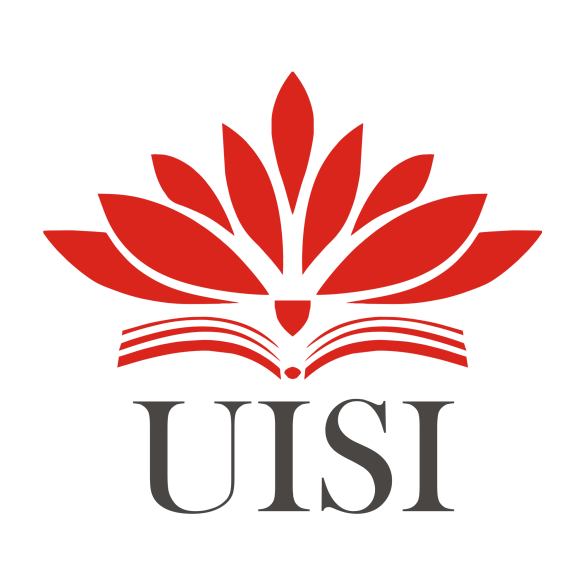 Disusun Oleh :ANGGITA PUTRI PRAMESWARI	(2021810009)NURUL ARRUM HAPSARI	(2021810029)PROGRAM STUDI TEKNIK LOGISTIK UNIVERSITAS INTERNASIONAL SEMEN INDONESIAGRESIK 2021LAPORAN MAGANGANALISIS PENENTUAN PARAMETER EVALUASI KINERJA VENDOR PALLET DAN PEMBOBOTAN MENGGUNAKAN METODE ANALYTICAL HIERARCHY PROCESS PADAPT. SEMEN INDONESIA LOGISTIK`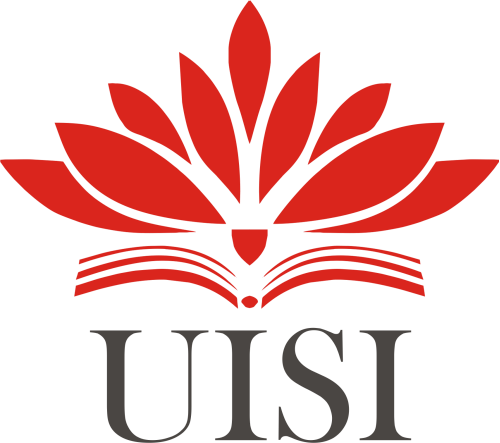 Disusun Oleh :ANGGITA PUTRI PRAMESWARI	(2021810009)NURUL ARRUM HAPSARI	(2021810029)PROGRAM STUDI TEKNIK LOGISTIK UNIVERSITAS INTERNASIONAL SEMEN INDONESIAGRESIK 2021LEMBAR PENGESAHANLAPORAN KERJA PRAKTIK PT SEMEN INDONESIA LOGISTIK,Departemen Warehousing and Railroad Section (Periode : 01 September s.d 30 September 2021)Disusun Oleh:ANGGITA PUTRI PRAMESWARI	(2021810009) NURUL ARRUM HAPSARI	(2021810029)Tuban. 30 September 2021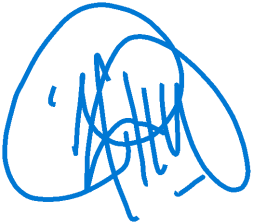 PT SEMEN INDONESIA LOGISTIKMenyetujui, Pembimbing Lapangan(BRAHIM, S.M.)KATA PENGANTARPuji Syukur Alhamdulillah Kami panjatkan kehadirat Allah SWT yang telah memberikan kesehatan, keberkahan dan karunia-Nya sehingga penulis dapat menyelesaikan Laporan Kerja Praktik yang berjudul “Analisis Penentuan Parameter Evaluasi Kinerja Vendor Pallet dan Pembobotan Menggunakan Metode Analytical Hierarchy Process Pada PT. Semen Indonesia Logistik” dengan baik. Ucapan syukur atas segala bantuan dan kekuatan yang diberikan- Nya.Tak lupa shalawat serta salam semoga tercurahkan kepada Baginda Nabi Muhammad SAW.Dengan tersusunnya Laporan Kerja Praktik di PT. Semen Indonesia Logistik ini, penulis juga tidak lupa memberikan ucapan terimakasih yang sebesar- besarnya kepada seluruh pihak yang ikut mendukung. Kami juga berterimakasih kepada Bapak Brahim, S., M. Selaku Pembimbing Lapangan selama kegiatan kerja praktik dan seluruh staff biro Warehousing and Railroad Section di PT Semen Indonesia Logistik serta Ibu Maulin Masyito Putri, S.T.,M.T. selaku Dosen Pembimbing.Laporan Kerja Praktik di PT. Semen Indonesia Logistik (Persero) ini tentu masih terdapat banyak kekurangan. Oleh karena itu, kami mengharapkan segala kritik dan saran yang konstruktif, demi perbaikan tugas dimasa datang.Penulis berharap Laporan Kerja Praktik ini dapat memberikan manfaat untuk meningkatkan ilmu keteknik-logistikan kami dan dapat dijadikan referensi khususnya di Universitas Internasional Semen Indonesia.Tuban,30 September 2021PenulisDAFTAR ISIDAFTAR GAMBARGambar 2.1 Logo Pt Semen Indonesia Logistik	7Gambar 2.2 Struktur Organisasi Departemen Werahoushing And Railroad SectionPt Semen Indonesia Logistik	12Gambar 3.1 Struktur Hirarki	23Gambar 4.1 Diagram Alur Penelitian	28Gambar 4.2 Stock Buffer Workshop	30Gambar 4.3 Performa Repair Vendor	30Gambar 4.4 Target Minimum Pallet Tbr	31Gambar 4.5 Struktut Hirarki Penelitian	35Gambar 4.6 Pembobotan Prioritas Performa	52Gambar 4.7 Pembobotan Prioritas Tiap Parameter Pada Performa Kesiapan & Ketahanan Stock Buffer Workshop	53Gambar 4.8 Pembobotan Prioritas Tiap Parameter Pada Performa Repair TbrWorkshop	54Gambar 4.9 Pembobotan Prioritas Tiap Parameter Pada Performa Minimum TbrDi Plant	54Gambar 4.10 Pembobotan Prioritas Tiap Parameter Pada Performa PermintaanPallet Baru	55Gambar 4.11 Pembobotan Prioritas Tiap Parameter Pada Performa Pelayanan Pelanggan Untuk Perusahaan	56Gambar 4.12 Jadwal Kerja Praktik	58DAFTAR TABELTabel 3.1 Ukuran Pallet Menurut Standar ISO	16Tabel 3.2 Syarat Mutu Pallet Kayu Menurut SNI	16Tabel 3.3 Skala Nilai Perbandingan	24Tabel 3.4 Nilai Random Index	26Tabel 3.3 Skala Nilai Perbandingan	27Tabel 4.1 Variabel Penelitian	34Tabel 4.2 Hasil Rekapitulasi Kuesioner Performa	35Tabel 4.3 Hasil Kuesioner Perbandingan Berpasangan Parameter pada Performa Kesiapan & Ketahanan Stock Buffer Workshop	36Tabel 4.4 Hasil Kuesioner Perbandingan Berpasangan Parameter pada Performa Repair TBR Workshop	37Tabel 4.5 Hasil Kuesioner Perbandingan Berpasangan Parameter pada Performa Minimum TBR di Plant	37Tabel 4.6 Hasil Kuesioner Perbandingan Berpasangan Parameter pada Performa Permintaan Pallet Baru	37Tabel 4.7 Hasil Kuesioner Perbandingan Berpasangan Parameter pada Performa Pelayanan Pelanggan untuk Perusahaan	38Tabel 4.8 Matriks Perbandingan Berpasangan Antar Performa	38Tabel 4.9 Matriks Perbandingan Berpasangan Antar Parameter pada Performa Kesiapan & Ketahanan Stock Buffer Workshop	39Tabel 4.10 Matriks Perbandingan Berpasangan Antar Parameter Pada Performa Repair TBR Workshop	39Tabel 4.11 Matriks Perbandingan Berpasangan Antar Parameter Pada Performa Minimum TBR di Plant	39Tabel 4.12 Matriks Perbandingan Berpasangan Antar Parameter Pada Performa Permintaan Pallet Baru	39Tabel 4.13 Matriks Perbandingan Berpasangan Antar Parameter Pada Performa pelayanan Pelanggan untuk Pelanggan	40Tabel 4.14 Hasil Normalisasi Setiap Kolom Performa	40Tabel 4.15 Hasil Normalisasi Setiap Kolom Parameter pada Performa Kesiapandan Ketahanan Stock Buffer Workshop	41Tabel 4.16 Hasil Normalisasi Setiap Kolom Parameter pada Performa Repair TBR Workshop	41Tabel 4.17 Hasil Normalisasi Setiap Kolom Parameter pada Performa Minimum TBR di Plant	41Tabel 4.18 Hasil Normalisasi Setiap Kolom Parameter pada Performa Permintaan Pallet Baru	41Tabel 4.19 Hasil Normalisasi Setiap Kolom Parameter pada Performa Pelayanan Pelanggan untuk Perusahaan	42Tabel 4.20 Hasil Eigen Vector Disetiap Performa	42Tabel 4.21 Hasil Eigen Vector Disetiap Parameter pada Performa Kesiapan & Ketahanan Stock Buffer Workshop	43Tabel 4.22 Hasil Eigen Vector Disetiap Parameter pada Performa Kesiapan &Repair TBR Workshop	43Tabel 4.23 Hasil Eigen Vector Disetiap Parameter pada Performa Kesiapan & Minimum TBR di Plant	43Tabel 4.24 Hasil Eigen Vector Disetiap Parameter pada Performa Kesiapan & Permintaan Pallet Baru	43Tabel 4.25 Hasil Eigen Vector Disetiap Parameter pada Performa Kesiapan & Pelayanan Pelanggan untuk Perusahaan	44Tabel 4.26 Hasil Perkalian Matriks Disetiap Performa	44Tabel 4.27 Hasil Perkalian Matriks Setiap Parameter pada Performa Kesiapan & Ketahanan Stock Buffer Workshop	45Tabel 4.28 Hasil Perkalian Matriks Setiap Parameter pada Performa Repair TBR Workshop	45Tabel 4.29 Hasil Perkalian Matriks Setiap Parameter pada Performa MinimumTBR di Plant	45Tabel 4.30 Hasil Perkalian Matriks Setiap Parameter pada Performa Permintaan Pallet Baru	45Tabel 4.31 Hasil Perkalian Matriks Setiap Parameter pada Performa Pelayanan Pelanggan untuk Perusahaan	46Tabel 4.32 Perhitungan Lamda, CI, dan RI Performa	47Tabel 4.33 Perhitungan Lamda, CI, dan RI tiap Parameter pada PerformaKesiapan & Ketahanan Stock Buffer Workshop	47Tabel 4.34 Perhitungan Lamda, CI, dan RI tiap Parameter pada Performa Repair TBR Workshop	47Tabel 4.35 Perhitungan Lamda, CI, dan RI tiap Parameter pada PerformaMinimum TBR di Plant	47Tabel 4.36 Perhitungan Lamda, CI, dan RI tiap Parameter pada PerformaPermintaan Pallet Baru	48Tabel 4.37 Perhitungan Lamda, CI, dan RI tiap Parameter pada PerformaPelayanan Pelanggan untuk Perusahaan	48Tabel 4.38 Hasil Perhitungan CR pada Performa	49Tabel 4.39 Hasil Perhitungan CR tiap Parameter pada Performa Kesiapan & Ketahanan Stock Buffer Workshop	49Tabel 4.40 Hasil Perhitungan CR tiap Parameter pada Performa Repair TBR Workshop	49Tabel 4.41 Hasil Perhitungan CR tiap Parameter pada Performa Minimum TBRdi Plant	50Tabel 4.42 Hasil Perhitungan CR tiap Parameter pada Performa Permintaan Pallet Baru	50Tabel 4.43 Hasil Perhitungan CR tiap Parameter pada Performa Pelayanan Pelanggan untuk Perusahaan	50Tabel 4.44 Hasil Perangkingan pada Performa	51Tabel 4.45 Hasil Perangkingan tiap Parameter pada Performa Kesiapan & Ketahanan Stock Buffer Workshop	51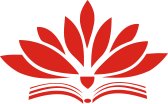 Tabel 4.46 Hasil Perangkingan      tiap Parameter pada Performa Repair TBR Workshop	51Tabel 4.47 Hasil Perangkingan tiap Parameter pada Performa Minimum TBR di Plant	51Tabel 4.48 Hasil Perangkingan tiap Parameter pada Performa Permintaan Pallet Baru	52Tabel 4.49 Hasil Perangkingan tiap Parameter pada Performa PelayananPelanggan untuk Perusahaan	52Tabel 4.50 Rekapitulasi Hasil Pengolahan Data	56BAB I PENDAHULUANLatar BelakangUniversitas Internasional Semen Indonesia (UISI) adalah Universitas berbasis korporasi yang didirikan oleh PT Semen Indonesia Persero Tbk dan merupakan pengembangan dari kampus Sekolah Tinggi Manajemen Semen Indonesia (STIMSI) yang berdiri pada tahun 2013 dan berubah menjadi UISI pada tahun 2015 dengan 10 program studi berjenjang S1 (Sarjana). UISI juga merupakan anggota APERTI BUMN (Aliansi Perguruan Tinggi Berbasis Badan Usaha Milik Negara) terhitung sejak 28 Oktober 2017 di Jakarta.Kerja praktik merupakan salah satu mata kuliah wajib dalam program studi Teknik logistik Universitas Internasional Semen Indonesia. Dalam kegiatan ini mahasiswa terjun langsung ke lapangan di suatu instansi atau perusahaan dan diharapkan mampu menerapkan kelimuan yang ditekuni selama perkuliahan dalam dunia kerja. Dalam kegiatan kerja praktik ini mahasiswa di tuntut untuk melakukan serangkaian kegiatan yaitu, mengidentifikasi masalah yang terdapat di dalam perusahaan, mengumpulkan data, dan menganalisa masalah tersebut dengan metode atau pendekatan yang telah dipelajari di perkuliahan dengan harapan dapat membantu menyelesaikan atau mengurangi dampak dari permasalahan tersebut.Penyusun merupakan mahasiswa Teknik Logistik yang melaksanakan kegiatan kerja praktek di Departement Warehousing and Railroad Section khususnya di biro operasional pallet PT Semen Indonesia Logistik. PT Semen Indonesia Logistik merupakan salah satu anak perusahaan dari PT Semen Indonesia Tbk yang bergerak dibidang produk jasa yaitu Logistik & transportasi, perdagangan bahan bangunan manufaktur, perdagangan barang industry manufaktur, dan perdagangan bahan tambang. Perusahaan ini akan terus berinovasi dan meningkatkan kemampuannya melalui visi dan misinya untuk menjadi perusahaan transportasi, perdagangan, dan manufaktur berskala nasional dengan supply chain yang handal.Dalam sebuah Supply Chain Management, hubungan antara vendor dengan sebuah proses pengadaan barang dan jasa tidak dapat dipisahkan. Keduanya memiliki tujuan yang sama yaitu mengadakan pengadaan barang (procurement) atau menyalurkan (distribution) barang tersebut secara efisien dan efektif sehingga akan tercipta nilai tambah (value added) bagi produk tersebut. Hubungan dengan vendor sendiri bisa berupa kemitraan jangka panjang maupun hubungan transaksional jangka pendek tergantung pada banyak hal, termasuk diantaranya kritis tidaknya barang yang dibeli dari vendor yang bersangkutan dan ruang lingkup pekerjaan yang dilakukan sesuai kontrak kerja. Apabila vendor kurang bertanggung jawab dan respon terhadap pemenuhan permintaan tidak sesuai maka akan menimbulkan masalah bagi operasional bisnis perusahaan itu sendiri. Maka dari itu perusahaan perlu mengevaluasi kinerja vendor secara berkala.Dalam sebuah evaluasi vendor, banyak faktor yang harus dimasukkan dalam parameter penilaian kinerja. Setiap parameter tersebut memiliki tingkat kepentingan atau prioritas atau bobot yang berbeda-beda. Salah satu metode untuk mengetahui pembobotan parameter evaluasi tersebut adalah dengan metode Analytical Hierarchy Process. AHP merupakan suatu teknik pengambilan keputusan yang dikembangkan untuk kasus-kasus yang memiliki berbagai tingkat (hirarki) analisis (Herjanto, 2009). Dengan AHP pembuat keputusan dapat memilih alternatif yang terbaik sesuai dengan kriterianya, serta memberikan rangking untuk setiap alternatif keputusan berdasarkan kelayakan yang sesuai dengan kebutuhan.Pada departemen Warehousing and Railroad Section PT Semen Indonesia Logistik khusunya biro Pallet Operasional hanya menggunakan satu vendor penyedia pallet yaitu dari PT MAD. Ruang lingkup kerja PT MAD sebagai vendor meliputi penyedia pallet baru, repair pallet rusak, menyediakan workshop dan pengiriman pallet ke user antara lain PT Semen Indonesia plant Tuban, Rembang, Narogong, Ciwandan dan PT Solusi Bangun Indonesia plant Tuban, Cilacap dan Narogong. Menurut Standar Nasional Indonesia pallet merupakan papan dengan ukuran tertentu yang disusun searah disela balok melintang yangtelah dipaku dan berbentuk segi empat digunakan untuk menumpuk barang agar tidak rusak dan dapat diangkat sekaligus, serta memudahkan pemindahan. Pallet pada umumnya terbuat dari bahan kayu dan palstik. Namun seiring perkembangan teknologi saat ini pallet memiliki berbagai macam jenis. Penggunaan pallet memberikan beberapa keuntungan diantaranya adalah mengurangi kerusakan kargo, berkurangnya kerusakan produk, dan pekerjaan lebih cepat (Lee, 2005).Permasalahan terkait pihak vendor pallet PT Semen Indonesia Logistik selama ini adalah terdapat beberapa ruang lingkup kerja dari vendor yang tidak sesuai dengan permintaan konsumen seperti julah stock buffer pallet yang disediakan vendor pada setiap workshop tidak sesuai permintaan, performa repair tidak sesuai, dan pallet TBR di plant tidak sesuai dengan target. Sehingga menyebabkan beberapa konsumen mengajukan complain terhadap PT Semen Indonesia Logistik. Oleh karena itu perusahaan perlu melakukan evaluasi kinerja vendor sehingga perusahaan dapat mengambil keputusan kontrak vendor lebih baik. Selama ini departemen Warehousing and Railroad Section PT Semen Indonesia Logistik belum memiliki system mekanisme penilaian kinerja vendor yang mendetail sehingga perusahaan sulit untuk menentukan keputusan kerja sama vendor kedepannya. Dengan permasalahan tersebut maka penelitian membahas mengenai penentuan performa dan parameter yang digunakan dalam evaluasi vendor sehingga evaluasi vendor lebih efektif. Diusulkan pula penerapan metode AHP untuk digunakan dalam pembobotan parameter dalam evaluasi kinerja vendor. Laporan Kerja Praktik ini mengambil judul “Analisis Penentuan Parameter Evaluasi Kinerja Vendor Pallet Serta Pembobotan Menggunakan Metode Analytical Hierarchy Process Pada PT. Semen Indonesia Logistik”.Tujuan dan ManfaatTujuanTujuan kegiatan kerja praktik di PT Semen  Indonesia Logistik dibagi menjadi 2 yaitu tujuan umum dan khusus sebagai berikut :Tujuan UmumLebih mengenal dunia industri saat ini sehingga mahasiswa dapat mempersiapkan diri sebelum turun ke dunia kerjaMemperoleh pengalaman kerja dan mendapat peluang untuk dapatberlatih menangani permasalahan yang ada di perusahaan.Melatih mahasiswa terampil berkomunikasi dan bekerja dalam tim di dunia kerja.Tujuan KhususMengetahui proses bisnis PT Semen Indonesia Logistik khususnya di biro Operasional PalletMengetahui sistem manajemen pallet pada PT Semen Indonesia LogistikMengetahui ruang lingkup kerja vendor pallet pada PT Semen Indonesia Logsitik.Menentukan parameter evaluasi kinerja vendor pallet pada PT Semen Indonesia LogistikMenentukan urutan prioritas parameter yang digunakan untuk mengevaluasi kinerja vendor pallet pada PT Semen Indonesia Logistik menggunakan metode AHPManfaatManfaat dari pelaksanaan kerja praktikdi PT Semen Indonesia Logistikadalah sebagai berikut:Bagi Perguruan TinggiKegiatan kerja praktik yang sudah dilakukan oleh mahasiswa ini diharapkan dapat menjadi sarana untuk meningkatkan metode pembelajaran dan juga dapat dijadikan sebagai bahan acuan untuk penelitian mahasiswa atau tugas akhir yang berkaitan dengan judul seperti pelaksanaan kegiatan kerja praktik ini.Bagi PerusahaanDapat memberikan referensi bagi perusahaan khususnya mengenai penentuan parameter yang digunakan untuk mengevaluasi kinerja vendor.Selain itu juga diharapkan dapat meningkatkan hubungan antara perguruan tinggi dan perusahaan di masa yang akan datang, dimana perusahaan bisa mengetahui kualitas pendidikan di Universitas Internasional Semen Indonesia berdasarkan hasil analisa dan penelitian yang dilakukan selama kerja praktik.Bagi MahasiswaMahasiswa dapat mengetahui dan mempelajari teori secara lebih mendalam tentang aplikasi ilmu teknik logistik pada PT. Semen Indonesia Logistik sehingga nantinya diharapkan mampu menerapkan ilmu yang telah diperoleh didalam dunia kerja.Metodologi Pengumpulan DataMetode pengumpulan data yang digunakan pada penelitian ini antara lain :Wawancara dan ObservasiWawancara dilakukan dengan melakukan tanya jawab kepada narasumber untuk mendapatkan data mengenai informasi yang berkaitan dengan objek penelitian. Narasumber dalam penelitian iniadalah staff yang menjabat di departemen Warehousing and Railroad Section PT Semen Indonesia Logistik.Angket (Kuisioner)Kuesioner dilakukan dengan peneliti memberikan daftar pertanyaan atau pernyataan tertulis yang nantinya akan dijawab oleh responden. Hasil dari kuesioner tersebut akandiolah pada tahapan pembahasan.Studi LiteraturMetode ini bertujuan untuk mendapatkan teori-teori yang berkaitan dengan permasalahan yang sedang dibahas sehingga peneliti lebih menguasai konsep dari permasalahan tersebut dengan mempelajari referensi-referensi yang telah ada seperti buku, jurnal, catatan selama kuliah, website internet, dll yang berkaitan dengan penelitian ini.Waktu dan Tempat Pelaksanaan Kerja Praktik LokasiLokasi : PT Semen Indonesia Logistik (Persero), Jl. Dr. Wahidin Sudirohusodo, Perbon, Kec. Tuban, Kabupaten Tuban, Jawa Timur 62310Waktu   : 01 September – 30 September 2021Nama Unit kerja Tempat Pelaksanaan Kerja PraktikUnit Kerja : Departemen Warehousing and Railroad Section khususnya biro Operasional PalletBAB IIPROFIL PT. SEMEN INDONESIA LOGISTIKTentang PT Semen Indonesia Logistik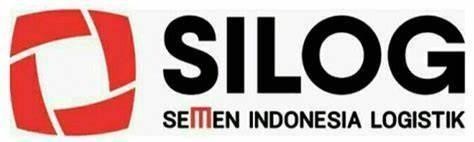 Gambar 2.1 Logo PT Semen Indonesia LogistikPT Semen Indonesia Logistik yang dulu dikenal dengan PT Varia Usaha merupakan anak perusahaan dari PT Semen Indonesia Tbk, perusahaan ini didirikan oleh Yayasan Sejahtera Semen Gresik guna mendukung induk perusahaan untuk memperlancar pengangkutan dan distribusi semen ke seluruh pelosok daerah pemasaran. Pada tahun 1969 Yayasan Sejahtera berhasil dalam mengelola dan mengembangkan PT Semen Indonesia Logistik dalam bidang usaha jasa transportasi dan distribusi semen, dengan kesuksesan tersebut PT Semen Indonesia berkomitmen untuk terus memasarkan dan mendistribusikan produk PT Semen Indonesia Tbk hingga ke seluruh pelosok nusantara. Perusahaan ini dimiliki oleh dua pemegang saham yaitu PT Semen Indonesia (Persero) Tbk sebesar 73,65% dan Koperasi Warga Semen Gresik sebesar 26,35%.Proses Bisnis PT Semen Indonesia LogistikSaat ini perusahaan telah menjalankan empat usaha inti yaitu:Logistik & transportasiDivisi ini merupakan divisi andalan dari PT Semen Indonesia Logistik dimana sebagian besar pengiriman produk utama dari PT Semen Indonesia Tbk telah dipercayakan sepenuhnya pada perusahaan, dengan lebih dari 1.300armada terbaik berupa truk trailer, dump truk, tronton, bulk, dan truk gandeng perusahaan ini mampu melakukan proses pendistribusian kepada seluruh pelanggan yang tersebar di wilayah Jawa, Bali dan Madura. Demi tercapainya kepuasan pelanggan perusahaan secara terencana terus melakukan pengadaan unit-unit armada truk baru, baik untuk mengganti unit-unit lama juga untuk menambah dan meningkatkan kapasitas angkut.Perusahaan juga bekerjasama dengan dengan PT Kereta Api Indonesia (Persero) dalam transportasi pengangkutan dengan kereta api. Selain pengiriman semen, usaha transportasi ini juga mengangkut dan mendistribusikan produk industri lainnya seperti barang fabrikasi, barang konstruksi, angkutan limbah, board, besi, bata ringan, paku serta semen putih dan lain-lain.Perdagangan bahan bangunanDivisi perdagangan bahan bangunan bertindak sebagai distributor utama dan terbesar dari PT Semen Indonesia (Persero) Tbk. dalam memasarkan produk Semen Gresik, Semen Tonasa & Semen Padang untuk kebutuhan pasar wilayah Pulau Jawa dan Luar Pulau Jawa yang terdiri dari :Semen Zak type OPC, PPC dan PCCSemen Curah type OPC, PPC dan SBCSemen Jumbo Bag ukuran 1 ton type OPC, PPC dan SBCSemen Putih Bag & CurahManufaktur & Perdagangan barang industriDivisi ini bergerak di bidang perdagangan barang-barang industri, jasa pemasangan listrik dan instrumen, dan produk Fabrikasi dengan memiliki 3 (tiga) unit bisnis yang terdiri dari :Perdagangan Barang IndustriUnit ini bergerak di bidang perdagangan barang barang industri, barang keagenan dan barang umum. Beberapa barang yang diageni oleh PT Semen Indonesia Logistik adalahBucket Elevator REXNORD, dari Rexnord Inc, USARubber Belt Conveyor SEMPERITRANS, dari Semperit FrancePower Transmission FLENDER, dari Siemens JermanPneumatic Pruduct NORGREN, dari Norgen USAWeight Feeder MERRIKS, dari Merrick Industries USAMechanical & Electrical Scales and Belt Feeders, Volumetric Screw Feeders, Lime Slakers, Water Treatment & Silo SystemsKontraktor Listrik & InstrumenUnit ini merupakan pemasok barang dan jasa pemasangan Listrik dan Instrumen yang sudah mendapatkan kepercayaan dalam berbagai proyek kelistrikan untuk Industri Semen, Pupuk, Kertas,Tambang, Eternit, Makanan, Power Plant , Oil & Gas. Perusahaan juga memiliki Surat Ijin Kelistrikan (SIKA) serta didukung dengan tenaga dan peralatan yang lengkap.Perdagangan Produk Fabrikasi (Mechanical & Civil Structure)Unit ini memproduksi barang-barang mesin seperti: Belt Conveyor System, Screw Conveyor, Bucket Elevator, Batching Plant, Coal Crusher, Cement Tanker & Bulk, Silo Cement, Storage Tank, Steel Stucture, Pump House, Piping Instalation dan lain-lain. Kegiatan produksi pada unit ini didukung oleh Workshop yang dimilik PT Semen Indonesia Logistik yang bertempat di Jl. Indro Gresik, dengan luas area 75 x 125 M², serta tersedianya alat-alat produksi seperti Cutting Machine, Bending Machin, Rolling Machine, Lathe Machine, dengan kemampuan Produksi 200 Ton/Bulan untuk Plate Work dan300 Ton/Bulan untuk Structure. Implementasi K3 juga diterapkan dalam kegiatan di area Workshop dengan menggunakan SMK3 (Sistem Manajemen Keselamatan dan Kesehatan).Ketiga bidang usaha tersebut telah meraih sertifikat ISO 9001:2015 dalam menjamin kualitas produk, mutu layanan, dan kepuasaan pelanggan PT Semen Indonesia Logistik. Perusahaan juga menerapkan “Integrated Logistic Solution”, yang meliputi Fleet Management, Total Management Control, TrackMonitoring, Warehousing Management, Inventory Management dan Pallet Management dalam pengelolaan distribusi dan transportasi yang lebih efisien sehingga mampu berkontribusi lebih terhadap PT Semen Indonesia (Persero) Tbk sesuai dengan visi menjadi perusahaan transportasi & logistik terintegrasi terbaik di industri semen nasional.Manufaktur & Perdagangan Bahan tambang,Divisi Manufaktur & Perdagangan Barang Tambang merupakan pemasok bahan galian untuk industri semen berupa bahan baku seperti batu kapur, pasir silika, batu trass, tanah liat, pasir besi, clinker dan gypsum alam. Bahan baku tersebut biasa digunakan pada industri semen, industri bahan bangunan seperti board dan industri bata ringan, industri kertas dan sebagainya. Perusahaan juga memiliki mesin pencuci pasir silika yang berfungsi untuk menaikkan kadar silika menjadi di atas 95% , yang berlokasi di daerah Kragan- Rembang dan Jenu – Tuban dengan kapasitas 15.000 Ton/Bln untuk memenuhi permintaan pasar pabrikan bata ringan , eternit dan batching plant area Jawa Tengah dan Jawa Timur.Dalam menunjang distribusi/ pengiriman produk ke Pelanggan, didukung oleh alat-alat berat serta armada transportasi yang memadai dari Divisi Transportasi PT Semen Indonesia Logistik.PT Semen Indonesia Logistik GroupPT Semen Indonesia DistributorPerusahaan ini bergerak di bidang Distribution & Retail yang terdiri dari Building Material Business, Inbound Material Trading, dan Building Material Modern Retail yang tersebar di berbagai kota di Jawa Bali Nusra dan Luar Pulau.PT Varia Usaha BahariPT Varia Usaha Bahari bergerak di bidang Stevedoring Business, Port Service Business meliputi barang curah, kemasan dan barang-barang lainnya.PT Varia Usaha Dharma SegaraPT Varia Usaha Dharma Segara bergerak di bidang PLB Business, dan Forwarding Business.PT Varia Usaha Lintas SegaraPT Varia Usaha Lintas Segara bergerak di bidang Shipping Business yang meliputi Bulk Carrier & Cargo, Tongkang.Varia Usaha FabrikasiPT Varia Usaha Fabrikasi bergerak di bidangpengadaan jasa tenagakerja & perdagangan barang umum. Didirikan oleh 1 lembaga penunjang yaitu KKUSB dan 4 anak perusahaan dari PT Semen Indonesia Logistik antara lain (PT SID, PT VULS, PT VUDS dan PT VUBA).Visi dan Misi PT Semen Indonesia LogistikVisiMenjadi Perusahaan Jasa Logistik & kedistributoran building material terpercaya, terkemuka dan terluas di Indonesia yang didukung Sistem Supply Chain Terintegrasi dan Berdaya Saing Tinggi.MisiMengembangkan jaringan bisnis jasa logistik Building Material berskala nasional yang kompetitif dan berkelanjutan untuk meningkatkan nilai tambah bagi para pemegang saham.Mengembangkan sistem rantai pasok handal yang didukung moda transportasi dan fasilitas logistik terkini serta teknologi informasi dan komunikasi mutakhir.Mengembangkan organisasi perusahaan di berbagai level korporasi yang agile dan adaptif terhadap perubahan lingkungan bisnis serta didukung sumberdaya financial yang sehat dan berkelanjutan.Mengembangkan sumberdaya manusia yang profesional, berwawasan luas, dan berintegritas dalam bisnis jasa logistik.Berpartisipasi aktif dalam peningkatan kualitas lingkungan dan sosial masyarakat serta mendukung Sistem Logistik Nasional.Lokasi PT Semen Indonesia Logistik (Persero)PT. Semen Indonesia Logistik adalah sebuah perusahaan yang berlokasi di Jl. Dr. Wahidin Sudirohusodo, Perbon, Kec. Tuban, Kabupaten Tuban, Jawa Timur 62310Struktur Organisasi Departemen Warehousing and Railroad Section PT Semen Indonesia Logistik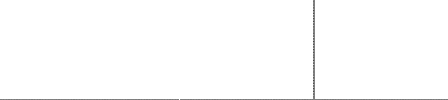 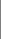 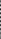 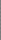 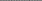 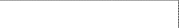 Gambar 2.2 Struktur Organisasi Departemen Warehousing and Railroad Section PT. Semen IndonesiaBAB III TINJAUAN PUSTAKAPalletDalam dunia pergudangan dan logistik tidak dapat terlepas dari penggunaan pallet. Pallet sendiri merupakan struktur transportasi yang berbentuk datar untuk meletakkan barang-barang dalam posisi yang stabil saat diangkat oleh forklift atau alat angkat lainnya (Anonim, 2008). Dalam penggunaannya pallet dapat mempermudah perpindahaan barang dari suatu tempat ke tempat lain sehingga dapat menghemat biaya operasional perusahaan. Selain itu palletjuga dapat digunakan sebagai tempat penyimpanan dalam sebuah rak di gudang maupun pada saat pengambilan barang yang akan dikeluarkan.Material utama dari sebuah pallet biasanya terbuat dari kayu namun seiring berkembangnnya teknologi pallet diciptakan dari bahan- bahan seperti plastik, logam, dan kardus yang dapat didesain dengan berbagai ukuran sesuai dengan kebutuhan.Fungsi PalletPallet memiliki peranan penting dalam menunjang kegiatan logistik di suatu perusahaan. Berikut merupakan beberapa fungsi dari penggunaan pallet, yaitu :Sebagai alas untuk menahan beban berat baranng yang akan disimpan atau didistribusikan baik ekspor maupun impor ke berbagi mancanegara.Sebagai pelindung barang dari lantai atau alas yang basah maupun kotor yang dapat menyebabkan kerusakan barangMempermudah dalam penyimpanan dan perpindahan barang dari suatu tempat ke tempat lain sehingga dapat menghemat biaya operasionalDapat membantu dalam proses bongkar muat barang dengan bantuan forklift sehingga dapat mempercepat dan mengefisienkan kinerja operasional.Dapat mengurangi risiko kerusakan cargo, produk, dan pekerjaan menjadilebih cepat ( Lee, 2005 ).Jenis-Jenis PalletMenurut Tompkins et al, 2003 jenis pallet berdasarkan arah celah dibagi menjadi 2 yaitu :Pallet 2 WaysPallet ini dapat digunakan untuk membawa barang menggunakan forklift dari 2 arah celah yang ada pada pallet, yaitu sisi depan dan sisi belakang pallet.Pallet 4 WaysPallet ini dapat lebih mempermudah forklift atau alat bantu lainnya dalam mengambil lebih banyak barang melalui 4 arah celah yang ada di pallet seperti sisi depan, belakang, kanan dan juga kiri.Dilihat dari bahan pembuatnya, pallet biasanya dibedakan menjadi pallet kayu, pallet plastik, pallet kardus, dan pallet logam.Pallet KayuPallet kayu merupakan pallet primadona yang paling banyak digunakan dalam ekspedisi di Indonesia. Selain pembuatannya dan perawatannya cukup mudah, harga pallet kayu juga relatif murah dibanding dengan pallet jenis lain. Hal ini dikarenakan Indonesia merupakan salah satu negara penghasil kayu yang cukup besar di dunia. Sehingga untuk mendapatkan material mentah kayu sangatlah mudah. Namun terdapat juga kelemahan dalam penggunaan pallet kayu yaitu pallet mudah rusak dan mudah di makan rayap. Jenis kayu yang paling banyak digunakan dalam pembuatan pallet kayu di Indonesia yaitu kayu jati belanda dan juga kayu mahoni, namun tidak menutup kemungkinan dibuat dengan bahan kayu lainnyaPallet PlastikPallet Plastik merupakan pallet yang diproduksi di pabrik plastik, dengan bentuk dan ukuran tergantung dari cetakan pabrik. Pallet ini biasanya digunakanuntuk mengangkut makanan dan minuman karena selain tahan lama, awet dan tidak mudah rusak akibat terendam air maupun pergantian suhu sekalipun. Pallet plastik umumnya mempunyai permukaan bagian atas yang flat, tanpa ada rongga. Kelemahan dari penggunaan pallet plastik ini adalah harganya yang lebih mahal dibandingkan dengan pallet kayu, pallet ini juga cenderung lebih berat dan susah untuk direpair.Pallet KardusJenis pallet ini termasuk pallet yang cukup kuat karena dapat menahan beban di atas 100 Kg. Selain itu pallet ini dikatakan sebagai pallet yang ramah lingkungan karena bahannya dapat di daur ulang. Namun pada kenyataannya pallet ini masih jarang digunakan di Indonesia.Pallet LogamJenis pallet ini merupakan pallet yang paling kuat dibanding dengan pallet lainnya dikarenakan bahannya terbuat dari logam. Oleh karena itu pallet ini tergolong pallet yang cukup mahal. Selain itu pallet ini juga mempunyai kelemahan terhadap air karena jika terkena air pallet ini mudah berkarat. Dan tidak berbeda dari pallet kardus, pallet logam masih jarang digunakan untuk keperluan ekspedisi karena alasan efisiensi biaya.Spesifikasi PalletUkuran pallet berbeda-beda di setiap negara. Penentuan ukuran pallet harus mempertimbangkan beberapa hal seperti kenyamanan, kekuatan, kemudahan perawatan, perbaikan, dan biaya. Selain itu juga harus mempertimbangkan ukuran fasilitas distribusi seperti truk, kargo, kereta api, kapal laut, pesawat, ukuran gudang, fasilitas pelabuhan, dll. Umumnya perusahaan memutuskan ukuran pallet yang akan digunakan dengan memilih ukuran pallet yang paling banyak digunakan oleh perusahaan lain.Berikut merupakan 6 ukuran pallet standar dunia berdasarkan ISO sejak tahun 2003.Tabel 3.1 Ukuran Pallet Menurut Standar ISOSumber : ISO Standard 6780 Tahun 2003Tabel di bawah ini menyajikan ukuran pallet kayu berdasarkan Standar Nasional Indonesia (SNI)Tabel 3.2 Syarat Mutu Pallet Kayu Menurut SNISumber : Standar Nasional Indonesia (SNI)Sedangkan untuk ukuran pallet plastik berdasarkan Safeway Plastic Pallets antara lain sebagai berikut :N4-1211 SL, dengan ukuran 1200 mmx1100 mm x 120 mm, daya beban 3 ton.N4-1311 SL2, dengan ukuran 1300 mm x 1100 mm x 140 mm, daya beban 4ton.N4-1411 SL2, dengan ukuran 1410 mm x 1110 mmx 120 mm, daya beban 5,3ton.R4-1311 SL2, dengan ukuran 1300 mm x 1100 mm x 140 mm, daya beban 4ton.Selain standart ukuran pallet diatas tentu masih banyak ukuran pallet lain yang digunakan. Tidak ada ukuran pallet yang disepakati secara universal, tergantung kebutuhan. Karena terkadang suatu negara mempunyai syarat ukuran pallet tertentu bila ada pengiriman barang ke negaranya, sehingga hal tersebut menyebabkan kurang efisien.VendorPengertian vendor dalam Kamus Besar Bahasa Indonesia merupakan lembaga, perorangan atau pihak ketiga yang menyediakan bahan, jasa, produk untuk diolah atau dijual kembali atau dibutuhkan oleh perusahaan untuk meningkatkan kinerja perusahaan. Dalam hal ini, vendor juga dapat di sebut supplier produk atau jasa yang mampu mendukung kesuksesan dari proses pengadaan suatu perusahaan. Perusahaan membutuhkan vendor ketika bahan baku atau pekerjaan tertentu tidak dapat disediakan sendiri sehingga membutuhkan pihak lain untuk menyediakannnya. Produk yang dibeli dari vendor bisa berupa bahan baku, bahan penolong, barang setengah jadi, atau jasa untuk melakukan pekerjaan tertentu. Vendor juga berperan dalam memastikan pengiriman barang/ jasa sesuai dengan tenggat waktu yang telah ditentukan serta memberikan pelayanan terbaik dengan harga yang bersaing kepada konsumennya. Vendor dibagi menjadi 2 jenis, terdapat vendor khusus yang hanya menjual produk dalam bentuk bahan baku, bahan setengah jadi dan bahan pendukung, ada juga yang menjual produk dalam bentuk jasa.Vendor Penyedia BarangVendor penyedia barang adalah perusahaan atau perorangan yang menjual produk berupa barang kepada suatu perusahaan guna mendukung operasional perusahaan tersebut.Vendor Penyedia JasaVendor penyedia jasa adalah perusahaan atau perorangan yang menjual jasa dalam bentuk keahlian tertentu kepada perusahaan lain.Keberadaan vendor sangat dibutuhkan untuk kelancaran operasional perusahaan. Setiap permasalahan yang terjadi pada vendor akan berdampak bagi perusahaan. Perusahaan akan mengalami kesulitan jikavendor-vendornya tidak mampu menghasilkan barang-barang berkualitas sesuai standar perusahaan atau tidak mampu memenuhi pengiriman secara tepat waktu. Oleh karena itu perusahaan perlu melakukan pemilihan vendor secara cermat dan berkala.Evaluasi VendorEvaluasi kinerja vendor memegang peranan penting dalam manajemen pengawasan vendor untuk menjaga kinerja vendor yang sebenarnya (Ginting, 2014). Salah satu dalam penerapan evaluasi kinerja vendor adalah untuk pengenalan dalam mencapai kinerja pemasok yang lebih baik. Evaluasi kinerja vendor dilakukan dengan mengidentifikasi kriteria-kriteria yang memenuhi harapan dari konsumen dan mengawasi mereka secara berkala dan sistematis. (Ginting, 2014). Selain itu evalusi kinerja vendor berperan dalam membantu tercapainya berbagai tujuan mulai dari memonitor biaya kualitas sampai memantau jadwal kedatangan material. Umumnya evaluasi kinerja vendor dilakukan setelah pemilihan vendor dandilakukan secara berkala. Evaluasi dilakukan ketika kriteria penilaian telah teridentifikasi, kemudian melakukan pengumpulan data dari departemen yang berhubungan seperti departemen pembelian menyediakan data pengiriman. Data kinerja sebelumnya akan dievaluasi berdasarkan kriteria yang ada dan vendor yang memiliki grade bagus dalam evaluasi akan diawasi secara berkelanjutan.Tujuan dari pengukuran atau evaluasi vendor adalah sebagai berikut Gordon, S (2005) :Sebagai tolak ukur dalam pengelolaan kinerja vendorSebagai bahan perbaikan bagi kinerja vendor selanjutnyaDapat menemukan danmenghapus pemborosan yang tersembunyi dan pemborosan biayadalam rantai pasokan.Perusahaan dapat memaksimalkan pemberian fasilitasi dalam peningkatan kinerja pemasok.Dapat meningkatkan daya saing dengan meminimalkan waktu siklus pesanan dan tingkat persediaan.Dengan dilakukannya evaluasi kinerja vendor, perusahaan berharap untuk memperoleh pemahaman tentang pemasok dan kemampuan yang mereka miliki sehingga dapat menguntungkan perusahaan (Corum. A, 2009). Terdapat tiga jenis evaluasi vendor, yaitu (Al-Dossary, 2001):Informal use of recordsMengumpulkan data dari berbagai sumber seperti jurnal, buku harian,log book, atau catatan keuangan, dan data history sehingga memungkinkan untuk mengevaluasi sebuah kejadian dalam rangka untuk membuat keputusan yang lebih baik untuk masa depan.After The Fact EvaluationSetelah peristiwa telah terjadi, akan ditemukan penyebab dari peristiwa tersebut dan bagaimana vendor dapat mengatasi peristiwa tersebut.Before The Fact DesignedJenis ini terjadi ketika evaluator merencanakan dan mulai mengumpulkan data awal dalam sejarah proyek.Pengukuran Kinerja VendorKinerja merupakan gambaran tingkat pencapaian pelaksanaan suatu kegiatan yang tertuang dalam strategic planning suatu perusahaan dalam mewujudkan sasaran, tujuan, misi, dan visi organisasi. Kinerja dapat diketahuijika terdapat kriteria keberhasilan yang berupa tujuan-tujuan atau target-target tertentu yang akan dicapai.Tanpa ada tujuan atau target, kinerja individu atau perusahaan tidak mungkin dapat diketahui karena tidak ada tolak ukurnya (Mohamad Mahsun, 2006). Maka dari itu diperlukan adanya suatu pengukuran kinerja untuk perbaikan kedepannya. Pengukuran kinerja merupakan salah satu faktor yang amat penting bagi suatu perusahaan, dimana pengukuran kinerja adalah proses penilaian kemajuan pekerjaan terhadap tujuan dan sasaran yang telah ditentukan sebelumnya, termasuk informasi mengenai efisiensi penggunaan sumber daya dalam menghasilkan barang dan jasa, kualitas barang dan jasa (seberapa baik barang dan jasa diserahkan kepada pelanggan dan sampai seberapa jauh pelanggan terpuaskan), hasil kegiatan, dan efektivitas tindakan dalam mencapai tujuan (Mohamad Mahsun, 2006). Terdapat beberapa manfaat pengukuran kinerja menurut Sony Yuwono dkk, 2006 sebagai berikut :Menyesuaikan kinerja terhadap harapan pelanggan sehingga perusahaan bisa lebih dekat dengan pelanggannya dan membuat seluruh orang dalam perusahaan tersebut terlibat dalam upaya memberi kepuasan kepada pelanggan.Memotivasi pegawai untuk melakukan pelayanan sebagai bagian dari mata rantai pelangganMengidentifikasi berbagai pemborosan sekaligus mendorong upaya-upaya pengurangan terhadap pemborosan tersebut.Membuat suatu tujuan strategis yang lebih konkret sehingga mempercepat proses pembelajaran perusahaan.Dari beberapa pengertian dan penjabaran diatas, dapat disimpulkan bahwa pengukuran kinerja dapat dijadikan sebagai tolak ukur keberhasilan suatu perusahaan dalam kurun waktu tertentu dan hasil pengukuran kinerja tersebut dapat dijadikan sebagai masukan untuk perbaikan dan peningkatan perusahaan di masa yang akan datang.Vendor Performance Indicator (VPI)Vendor Performance Indicator adalah suatu metode evaluasi dengan menetukan terlebih dahulu indicator-indikator performansi kinerja vendor. Untuk menjamin kestabilan proses bisnis perusahaan biasanya terdapat lebih dari satu vendor untuk setiap item barang. Untuk menjamin kinerja dari vendor tersebut agar sesuai standart perusahaan maka perlu dilakukan evaluasi vendorsecara periodik. Tiap perusahaan mempunyai spesifikasi persyaratan yang berbeda-beda dalam mengevaluasi vendor yang dimilikinya, antara lain dengan metode VPI (Vendor Performance Indicator). VPI (Vendor Performance Indicator) merupakan suatu sistem manajemen pengukuran kinerja supplier yang dilakukan secara komprehensif dan sesuai rekrutmen perusahaan dan dapat menunjukkan performansi kinerja dari supplier. YP.Fun dan JS. Hung 1997 menyatakan dalam jurnal yang berjudul “A New Measure for Supplier Performance Evaluation”, bahwa salah satu kerangka Vendor Performance Indicator (VPI) adalah Quality, Cost, Delivery, Flexibility, Responsiveness (QCDFR). Dimana :Q :QualityBerfokus pada kemampuan vendor dalam memenuhi kebutuhan perusahaan sesuai dengan jumlah dan spesifikasi standar produk yang telah ditetapkan.C :CostBerhubungan dengan tingkatharga bahan baku yang ditawarkan oleh vendor. D :DeliveryBerhubungan dengan kemampuandalam memenuhi permintaan perusahaan sehingga dapat melakukan pengiriman barang sesuai dengan waktu yang sudah disepakati.F :FlexibilityBerhubungan dengan kemampuanvendor dalam memenuhi perubahan permintaan perusahaan baik dalam hal jumlah maupun waktu pengiriman.R :ResponsivenessBerhubungan dengan kemampuan vendor dalam merespon problemdalam pemenuhan perubahan permintaan dan jadwal pengiriman.Analytical Hierarchy Process (AHP)Analytical Hierarchy Process pertama kali dikembangkan oleh Thomas L. Saaty seorang ahli matematika lulusan Universitas Pittsburg, Amerika Serikat pada tahun 70-an. AHP sendiri merupakan alat bantu pengambilan keputusan yang dapat menyelesaikan suatu permasalahan multikriteria kompleks menjadi suatu hirarki. Sedangkan hirarki adalah penjabaran dari suatu permasalahan yang kompleks dimana level pertama merupakan tujuan, diikuti oleh level kriteria, sub kriteria, dan seterusnya ke bawah hingga level terakhir merupakan alternatif (Darmanto, Latifah, & Susanti, 2014). Dengan hirarki, permasalahan kompleks tersebut akan diuraikan ke dalam kelompok-kelompok sehingga menjadi lebih terstruktur dan sistematis. Pada umumnya metode ini sering digunakan untuk menyelesaikan permasalahan dalam hal perencanaan, penentuan alternatif, pemilihan kebijakan, pengukuran performansi, alokasi sumber daya, penentuan alternatif, dll. Dalam penggunannya metode AHP terdapat empat prinsip pokok yang harus diperhatikan menurut Saaty (1993), antara lain :DekomposisiPermasalahan yang akan diselesaikan dipecah dan diuraikan menjadi unsur- unsur yaitu kriteria dan alternatif yang kemudian disusun ke bentuk hirarki proses pengambilan keputusan, dimana setiap unsur saling berhubungan. Dalam bentuk yang paling sederhana level paling atas hirarki merupakan tujuan yang terdiri dari satu unsur, kemudian level berikutnya umumnya merupakan unsur-unsur yang dapat dibandingkan, memiliki kepentingan yang hampir sama namun perbedaannya tidak terlalu mencolok. Jika di unsur tersebut memiliki perbedaan yang cukup signifikan maka perlu dibuatkan level yang baru. Berikut merupakan contoh struktur dekomposisi :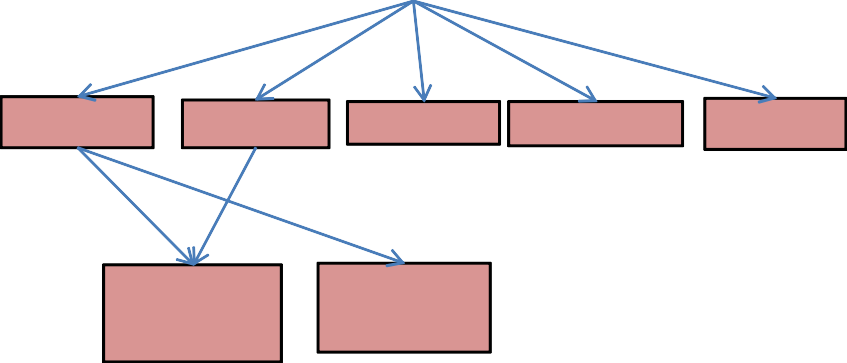 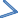 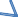 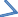 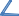 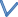 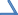 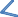 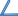 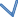 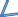 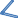 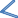 Gambar 3.1 Struktur HirarkiComparative JudgementPenilaian dilakukan melalui perbandingan berpasangan dengan bertujuan menghasilkan skala kepentingan relatif dari unsur. Skala yang digunakan yaitu skala 1 menunjukkan tingkat yang paling rendah hingga skala 9 yang menunjukkan tingkatan paling tinggi. Menurut Saaty (2008), skala 1-9 merupakan skala terbaik dalam mengekspresikan suatu pendapat sehingga dapat digunakan untuk menyelesaikan berbagai permasalahan.Synthesis of prioritySynthesis of priority dilakukan dengan mengalikan prioritas lokal dengan prioritas kriteria yang digunakan di level atasnya kemudian menambahkannya ke tiap elemen dalam level yang dipengaruhi kriteria. Hasilnya berupa prioritas global yang digunakan untuk memberikan pembobotan pada setiap unsur, barulah setelah itu menentukan peringkat relatif dari seluruh unsur menggunakan hasil dari pembobotan tersebut.Logical ConsistencyDalam logical consistency semua unsur dikelompokkan secara logis dan selanjutnya diperoleh ranking atau urutan pengambilan keputusan sesuai dengan kriteria yang ditentukan.Langkah- Langkah Metode AHPUntuk mendapatkan keputusan yang rasional dengan menggunakan metode AHP, perlu melakukan beberapa prosedur atau langkah-langkah dalam pengerjaannya. Langkah-langkah pengambilan keputusan menggunakan metode AHP secara lebih rinci sebagai berikut (Sumanrno, 2016) :Mengidentifikasikan permasalahan dan menentukan solusi yang diinginkan. Pada tahapan pertama ini bertujuan untuk menentukan permasalahan dan solusi yang akan dipecahkan secara jelas dan detail.Membuat struktur hirarki, level pertama merupakan tujuan utama kemudian dilanjut dengan kriteria dan sub kriteria yang telah dipertimbangkan dan alternatif pilihan yang ingin di ranking. Tiap kriteria dan alternatif tersebut mempunyai intensitas kepentingan yang berbeda-beda.Menilai bobot kriteria yang ada pada struktur hirarki dengan membentuk matriks perbandingan berpasangan untuk menggambarkan pengaruh setiap unsur terhadap masing-masing tujuan kriteria setingkat diatasnya dengan rumus :aij = wi / wj, i, j=1, 2, 3 … nKeterangan :aij = Perbandingan bobot kriteria ke-i dan jn = Jumlah kriteria yang dibandingkan wi = Bobot untuk kriteria ke-iwj = Bobot untuk kriteria ke-jDalam mengisi matriks perbandingan berpasangan dilakukan berdasarkan pilihan dari pembuat keputusan dengan menilai tingkat kepentingan suatuunsur dengan unsur lainnya dibantu oleh skala berikut :Table 3.3 Skala Nilai PerbandinganSumber : Saaty (1994)Penormalan data, dengan cara membagi setiap nilai pada kolom ke-i dan baris ke-j dengan nilai total dari setiap kolom.aij= aij	(1)∑ aijMenghitung eigen vector dengan merata-ratakan jumlah baris pada matriks penormalan data terhadap jumlah kriteria. Perhitungan ini akan menunjukkan vector eigen yang merupakan bobot prioritas kriteria.Menghitung Weighted Sum Vector atau perkalian matriks, pada tahapan ini dilakukan perkalian matriks dengan hasil rata-rata setiap elemenMenghitung nilai Lamda (λ), diperoleh dengan menggunakan rumus𝟏 ∗ 𝚺 (𝑷𝒆𝒓𝒌𝒂𝒍𝒊𝒂𝒏 𝑴𝒂𝒕𝒓𝒊𝒌𝒔)………………………………..…………….(2)𝒏	𝑬𝒊𝒈𝒆𝒏 𝑽𝒆𝒄𝒕𝒐𝒓Menghitung nilai consistency index (CI). Konsistensi yang diharapkan yaitu yang paling mendekati sempurna sehingga keputusan yang dihasilkan mendekati valid. Pengukuran konsistensi dari suatu matriks ini berdasarkan nilai eigen value maximum, nilai consistency index (CI) diperoleh dengan rumus :𝐂𝐈 = 𝐋𝐚𝐦𝐝𝐚−𝐧………………….……………………….……..……..(3)𝐧−𝟏Keterangan :CI = Consistency IndexApabila CI bernilai 0 maka matriks perbandingan berpasangan dikatakan konsisten. Batas ketidak konsistenan ditentukan menggunakan Rasio Konsistensi (CR). Dimana Rasio Konsistensi (CR) merupakan perbandingan consistency index (CI) dengan nilai Index Random Consistency (IR). Index Random Consistency didapatkan dari suatu percobaan yang dilakukan oleh Oak Ridge National Laboratory yang kemudian dikembangkan oleh Wharton School dan didapatkan dengan rumus :𝑪𝑹 = 𝑪𝑰…………………………………...………………………...(4)𝑰𝑹Keterangan :CR = Rasio KonsistensiIR = Index Random ConsistencyTable 3.4 Nilai Random IndexSumber : Saaty (1993)Langkah terakhir dalam pengerjaan metode AHP ini yaitu mengukur konsistensi responden dalam mengisi kuesioner. Pengukuran bertujuan untuk melihat respon yang diberikan oleh responden konsistensi atau tidak. Jika CR < 0,1 maka nilai perbandingan berpasangan pada matriks kriteria dapat dikatakan konsisten. Begitu pula sebaliknya jika CR > 0,1 maka nilai perbandingan berpasangan pada matriks kriteria dikatakan tidak konsisten sehingga harus diulang.Kelebihan dan Kelemahan Metode AHPMenurut Suryadi dan Ramdhani dalam Hafsah (2011) kelebihan metode AHP dibandingkan dengan yang lainnya antara lain :Struktur yang hirarki sebagai konsekuensi dari kriteria yang dipilih, sampai pada subkriteria yang paling dalam.Memperhitungkan validitas sampai dengan batas toleransi inkonsistensi berbagai kriteria dan alternatif yang dipilih oleh para pengambil keputusan.Memperhitungkan daya tahan atau ketahanan output analisis sensitivitas pengambilan keputusan.Sedangkan berikut merupakan kelemahan dari penggunaan metode AHP menurut Saaty (1993) :Responden yang dipilih harus merupakan orang yang mengerti dan ahli mengenai hal yang akan ditanyakan, hal ini akan sangat bersangkutan dengan hasil uji validitas dan reliabilitas nantinya.Antara responden satu dengan lainnya saling mempengaruhiJawaban tidak tentu logis, dikarenakan dalam pengambilan keputusan menggunakan metode AHP dilakukan melalui pengisian kuesioner para ahli dimana jawaban yang diberikan terkadang bersifat subjektif dan tidak tentu logis.BAB IV PEMBAHASANDiagram Alur PenelitianAdapun alur penelitian yang dilakukan untuk menyelesaikan	masalah ditunjukkan pada Gambar 4.1 berikut: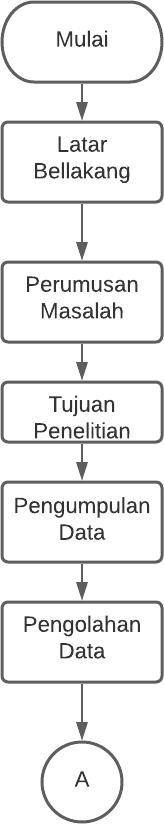 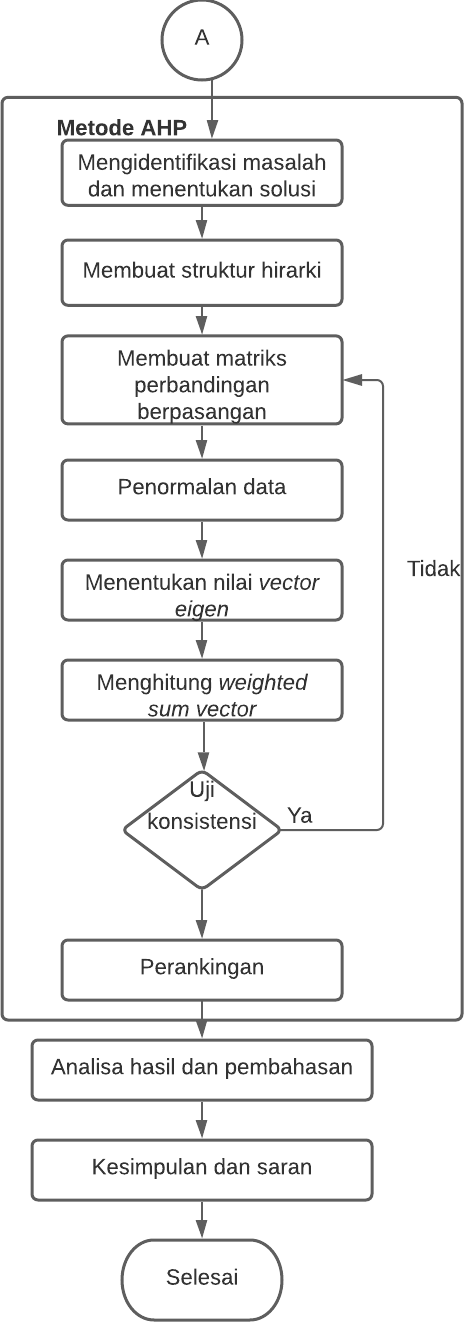 Gambar 4.1 Diagram Alur PenelitianLatar Belakang PenelitianLatar belakang masalah berisi informasi tentang suatu masalah dan/atau peluang yang bisa dipermasalahkan untuk ditindaklanjuti melalui penelitian, termasuk hal-hal yang melatarbelakanginya (Husein Umar, 2001). Berdasarkan hasil observasi yang dilakukan selama kegiatan kerja praktik di biro palletoperasional PT Semen Indonesia Logistik ditemukan permasalahan terkait kinerja vendor yang terkadang tidak sesuai dengan permintaan dari user.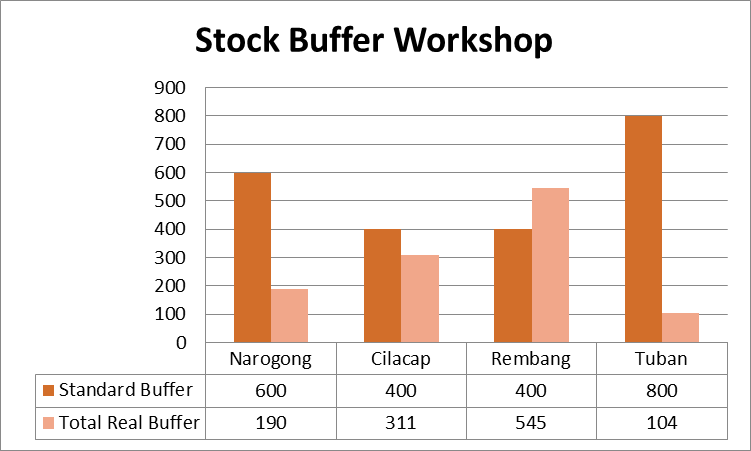 Gambar 4.2 Stock Buffer WorkshopPT MAD selaku vendor dari PT Semen Indonesia Logistik bertanggung jawab mengenai manajemen pallet pada perusahaan-perusahaan yang menjadi konsumen pada PT Semen Indonesia Logistik, baik dari penyediaan pallet baru, pallet stock yang ada di workshop, repair pallet, pengiriman, dan menjaga kualitas dari pallet itu sendiri sebagai salah satu upaya untuk meminimumkan jumlah pallet TBR (To be Repair). Namun terdapat beberapa ruang lingkup kerja dari vendor yang tidak sesuai dengan permintaan konsumen antara lain dapat dilihat dari gambar 4.2 bahwa jumlah stock buffer pallet yang disediakan oleh vendor pada setiap workshop tidak sesuai dengan permintaan sehingga dapat menghambat jalannya proses bisnis perusahaan.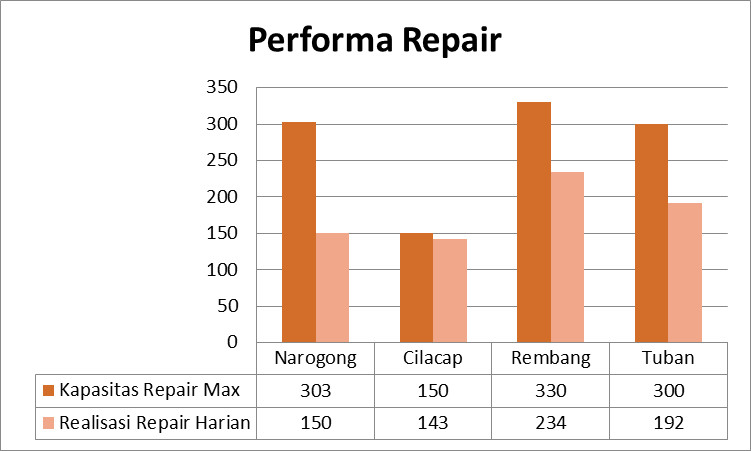 Gambar 4.3 Performa Repair VendorPada gambar 4.3 juga menyatakan bahwa performa repair dari vendor tidak sesuai dengan kapasitas repair yang telah disetujui dalam kontrak.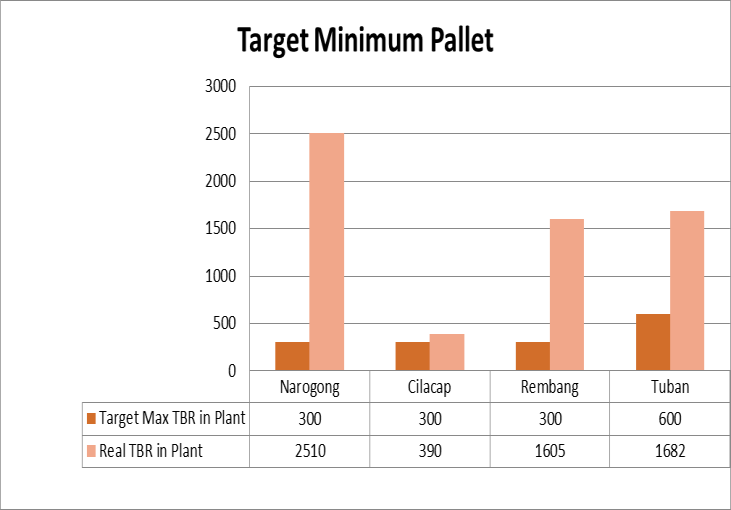 Gambar 4.4 Target Minimum PalletDapat dilihat pada gambar 4.4 bahwa pallet TBR (To Be Repair) di plant tidak sesuai dengan target minimum yang menyebabkan tergangunya proses bisnis perusahaan sehingga mengalami kerugian. Oleh karena itu diperlukan adanya mekanisme evaluasi kinerja vendor sehingga perusahaan dapat mengambil keputusan kontrak vendor lebih baik. Penilaian evaluasi kinerja vendor membutuhkan berbagai performa dan parameter yang dapat menggambarkan performansi vendor secara keseluruhan. Selama ini departemen Warehousing and Railroad Section PT Semen Indonesia Logistik belum memiliki system mekanisme penilaian kinerja vendor yang mendetail sehingga performansi vendor masih rendah, akibatnya efisiensi biaya yang diharapkan dari pembelian barang dan aktivitas jasa tidak diperoleh. Oleh karena itu dilakukan penelitian untuk mengembangkan performa dan parameter yang digunakan PT. Semen Indonesia Logistik dalam evaluasi kinerja vendor dan mengklasifikasikan prioritas pembobotan dengan menerapkan metode Analytical Hierarchy Process yang didasarkan pada tingkat kepentingan.Rumusan MasalahBerdasarkan latar belakang diatas, maka dapat dijadikan sebagai rumusan masalah sebagai berikut :Bagaimana penentuan parameter evaluasi kinerja vendor pallet pada PT Semen Indonesia Logistik?Bagaimana urutan prioritas parameter yang digunakan untuk mengevaluasi kinerja vendor pallet pada PT Semen Indonesia Logistik menggunakan metode AHP?Tujuan PenelitianBerdasarkan rumusan masalah diatas, maka tujuan dari penelitian ini adalah:Untuk menentukan parameter evaluasi kinerja vendor pallet pada PT Semen Indonesia LogistikUntuk menentukan urutan prioritas parameter yang digunakan untuk mengevaluasi kinerja vendor pallet pada PT Semen Indonesia Logistik menggunakan metode AHPPengumpulan DataPenelitian ini menggunakan data primer dan data sekunder. Dimana data primer diperoleh dengan melakukan wawancara secara langsung dan melalui kuesioner yang dibagikan pada narasumber penelitian. Sedangkan untuk data sekunder didapatkan melalui studi pustaka.WawancaraWawancara merupakan suatu teknik pengumpulan data yang dilakukan secara terstruktur maupun tidak terstruktur dan dapat dilakukan dengan bertemu langsung maupun dengan menggunakan jaringan telepon (Sugiyono, 2011). Wawancara dilakukan dengan cara melakukan tanya jawab kepada narasumber untuk mendapatkan data mengenai objek yang diteliti. Narasumber dalam penelitian ini adalah Bapak Brahim S.Mselaku Pallet Operasional SVP PT Semen Indonesia Logistik. Berikut adalah pertanyaan yang diajukan kepada narasumber saat dilakukan wawancara :Apa saja proses bisnis dari biro pallet operasional PT Semen Indonesia Logistik?Siapa saja vendor pallet dari PT Semen Indonesia Logistik?Apa saja ruang lingkup yang dikerjakan oleh vendor?Bagaimana alur manajemen palet di PT Semen Indonesia Logistik?Siapa saja customer pengguna jasa PT Semen Indonesia Logistik?Bagaimana kinerja vendor selama ini?Bagaimana kategori pallet yang harus direpair dan harus diganti baru?Berapa kebutuhan stock pallet dimasing-masing plant?Berapa rata rata pallet rusak di tiap-tiap plant?Berapa rata-rata kemampuan vendor dalam melakukan repair pallet TBR (To be Repair)?KuesionerMenurut Bimo Walgito, 1987 kuesioner adalah kumpulan pertanyaan dalam sebuah penelitian yang diwajibkan untuk dijawab oleh target atau responden penelitian. Item yang dibandingkan dalam kuesioner penelitian ini adalah performa dan parameter pada evaluasi kinerja vendor di PT Semen Indonesia Logistik dengan menggunakan skala perbandingan kepentingan 1-9 (Saaty, 1994). Hasil dari kuesioner tersebut akan didapatkan urutan tingkatan prioritas dari performa dan parameter evaluasi kinerja vendor tersebut. Responden kuesioner dalam penelitian ini adalah Bapak Brahim, S.M. selaku SPV Operational Pallet PT Semen Indonesia Logistik.Studi LiteraturStudi literatur merupakan penelitian yang dilakukan oleh peneliti dengan mengumpulkan sejumlah buku buku, majalah yang berkaitan dengan masalah dan tujuan penelitian (Danial dan Warsiah, 2009). Studi literatur ini dilakukan dengan tujuan untuk memperoleh teori-teori yang sesuai dengan permasalahan yang diteliti sebagai bahan rujukan dalam pembahasan hasil penelitian, sehingga dapat mencapai tujuan penulisan. Secara umum fungsi studi literatur adalah untuk menyelesaikan persoalan dengan menelusuri sumber-sumber tulisan yang pernah dibuat sebelumnya. Sebagai bahan untuk studi pustaka penulis mencari jurnal, buku-buku literatur, dan skripsi serta penelitian terdahulu yang bersangkutan dengan penelitian ini.4.5.1   Variabel PenelitianBerdasarkan hasil observasi pengumpulan data diperoleh beberapa variabel yang digunakan dalam penelitian ini yang terdiri dari performa dan parameter. Variabel tersebut nantinya akan dilakukan pengolahan data untuk mendapatkan bobot tiap variabelnya menggunakan metode Analytical Hierarchy Process antara lain :Table 4.1 Variabel PenelitianPengolahan DataMembuat struktur hirarkiLevel pertama merupakan tujuan utama kemudian dilanjut dengan performa dan parameter yang telah dipertimbangkan dalam evaluasi kinerja vendor pallet. Berikut merupakan struktur hirarki dalam penelitian ini.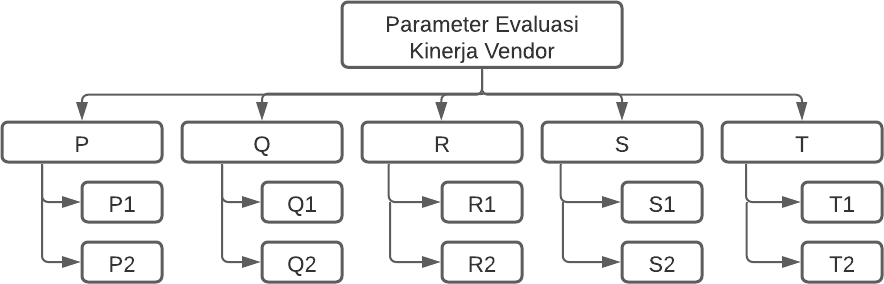 Gambar 4.5 Struktur Hirarki PenelitianRekapitulasi Hasil KuesionerBerikut merupakan hasil rekapitulasi kuesioner performa yang akan digunakan pada evaluasi kinerja vendor PT Semen Indonesia Logistik oleh pengambil keputusan sesuai dengan pertimbangan skala keputusan. Hasil rekapan tersebut akan digunakan dalam pengolahan data selanjutnya.Tabel 4.2 Hasil Rekapitulasi Kuesioner PerformaBerdasarkan tabel tersebut menunjukan bahwa performa repair TBR workshop lebih penting sedikit 3 dibandingkan performa kesiapan & ketahanan stock buffer workshop, performa minimum TBR di plant sedikit lebih penting 3 dibandingkan dengan performa kesiapan & ketahanan stock buffer workshop, performa kesiapan & ketahanan stock buffer workshop lebih penting 5 dibanding dengan performa permintaan pallet baru, performa pelayanan pelanggan untuk perusahaan sedikit lebih penting 3 dibandingkan dengan performa kesiapan & ketahanan stock buffer workshop, performa repair TBR workshop lebih penting 5 dibandingkan dengan performa minimum TBR di plant, performa repair TBR workshop sangat penting 7 dibanding performa permintaan pallet baru, performa pelayanan pelanggan untuk perusahaan lebih penting 5 dibanding dengan performa repair TBR workshop, performa minimum TBR di plant lebih penting 5 dari pada performa performa permintaan pallet baru, performa pelayanan pelanggan untuk perusahaan sedikit lebih penting 3 dari pada performa minimum TBR di Plant, sedangkan performa pelayanan pelanggan untuk perusahaan sangat penting 8 dari pada performa permintaan pallet baru.Tabel 4.3 Hasil Rekapitulasi Kuesioner Parameter Pada Performa Kesiapan & Ketahanan Stock Buffer WorkshopTabel 4.3 merupakan hasil kuesioner dari perbandingan parameter performa kesiapan & ketahanan stock buffer workshop dimana parameter kesiapan dankemampuan menyediakan stock buffer sesuai dengan standar kualitas yang telah disepakati dalam kontrak (baik pallet baru maupun RFI) sedikit lebih penting 4 dibanding parameter kesiapan workshop menyediakan stock buffer untuk mendukung kelancaran kegiatan tukar guling di masing-masing plant.Tabel 4.4 Hasil Kuesioner Perbandingan Parameter pada Performa Repair TBRWorkshopDari tabel diatas didapatkan hasil kuesioner perbandingan parameter pada performa repair TBR workshop dimana parameter kemampuan workshop melakukan repair pallet sesuai dadeline kebutuhan pallet yang ditentukan lebih penting 4 dibanding parameter kesiapan workshop melakukan repair pallet TBR sesuai dengan kapasitas perhari yang telah di sepakati dikontrak.Tabel 4.5 Hasil Kuesioner Perbandingan Parameter pada Minimum TBR di PlantBerdasarkan tabel diatas didapatkan hasil kuesioner perbandingan parameter pada performa minimum TBR di plant dimana parameter kemampuan workshop melakukan repair pallet sesuai dadeline kebutuhan pallet yang ditentukan lebih penting 4 dibanding parameter kesiapan workshop dalam menjaga ketersediaan pallet RFI.Tabel 4.6 Hasil Kuesioner Perbandingan Parameter pada Permintaan PalletBaruTabel diatas merupakan hasil kuesioner perbandingan parameter pada performa permintaan pallet baru dimanaparameter kesiapan workshop dalam memenuhi permintaan pallet baru sesuai dengan kuantitas dan waktu 6 dibanding parameter kesiapan workshop dalam memenuhi perubahan jumlah permintaan pallet baru yang di pesan.Tabel 4.7 Hasil Kuesioner Perbandingan Parameter pada Pelayanan Pelanggan untuk PerusahaanTabel 4.6 merupakan hasil kuesioner perbandingan parameter pada performa pelayanan pelanggan untuk perusahaan dimana parameter kesiapan sumber daya yang disediakan untuk pelayanan serta kecepatan penyelesaian permasalahan & perbaikan secara berkesinambungan terhadap kinerja pelayanan 4 dibanding parameter kesiapan sumber daya untuk mengikuti prosedur dari perusahaan.Matiks Perbandingan BerpasanganMenilai bobot kriteria yang ada pada struktur hirarki dengan membentuk matriks perbandingan berpasangan untuk menggambarkan pengaruh setiap unsur terhadap masing-masing tujuan kriteria setingkat diatasnya. Berikut merupakan matriks perbandingan berdasarkan hasil rekapitulasi kuesioner.Matriks perbandingan berpasangan antar performaTabel 4.8 Matriks Perbandingan Berpasangan Antar PerformaMatriks perbandingan	berpasangan   antar	parameter	pada performa kesiapan & ketahanan stock buffer workshopTabel 4.9 Matriks Perbandingan Berpasangan Antar Parameter Pada Performa Kesiapan & Ketahanan Stock Buffer WorkshopMatriks perbandingan berpasangan antar parameter pada performa repair TBR workshopTabel 4.10 Matriks Perbandingan Berpasangan Antar Parameter Pada PerformaRepair TBR WorkshopMatriks perbandingan	berpasangan   antar	parameter	pada	performa minimum TBR di plantTabel 4.11 Matriks Perbandingan Berpasangan Antar Parameter Pada Performa Minimum TBR Di PlantMatriks perbandingan	berpasangan   antar	parameter	pada	performa permintaan pallet baruTabel 4.12 Matriks Perbandingan Berpasangan Antar Parameter Pada Performa Permintaan Pallet BaruMatriks perbandingan berpasangan antar parameter pada performa Pelayanan Pelanggan untuk PerusahaanTabel 4.13 Matriks Perbandingan Berpasangan Antar Parameter Pada Performa Pelayanan Pelanggan Untuk PerusahaanPenormalan dataPada tahapan ini dilakukan penormalisasian data dengan membagi nilai setiap performa dan parameter pada matriks dengan jumlah pada masing-masing kolom. Berikut contoh perhitungan normalisasi :Normalisasi performa (P) terhadap (P) = matriks perbandingan berpasangan / jumlah tiap kolom= 1.00/ 10.20 = 0.098039Normalisasi performa (P) terhadap (Q) = 0.33/3.68 = 0.090674Selanjutnya hasil matriks normalisasi akan dijumlahkan di tiap barisnya yang akan digunakan untuk perhitungan pada tahap selanjutnya. Dibawah ini merupakan matriks hasil normalisasi pada setiap performa dan parameter:Hasil normalisasi setiap kolom performaTabel 4.14 Hasil Normalisasi Setiap Kolom PerformaHasil normalisasi setiap kolom parameter pada performa kesiapan & ketahanan stock buffer workshopTabel 4.15 Hasil Normalisasi Setiap Kolom Parameter Pada Performa Kesiapan & Ketahanan Stock Buffer WorkshopHasil normalisasi setiap kolom parameter pada performa repair TBR workshopTabel 4.16 Hasil Normalisasi Setiap Kolom Parameter Pada Performa Repair TBR WorkshopHasil normalisasi setiap kolom parameter pada performa minimum TBR diplantTabel 4.17 Hasil Normalisasi Setiap Kolom Parameter Pada Performa Minimum TBR Di PlantHasil normalisasi setiap kolom parameter pada performa permintaan pallet baruTabel 4.18 Hasil Normalisasi Setiap Kolom Parameter Pada Performa PermintaanPallet BaruHasil	normalisasi	setiap	kolom	parameter	pada	performa	pelayanan pelanggan untuk perusahaanTabel 4.19 Hasil Normalisasi Setiap Kolom Parameter Pada Performa Pelayanan Pelanggan Untuk PerusahaanMenghitung Nilai Eigen Vector (W)Tahapan ini dilakukan dengan merata-ratakan jumlah baris pada matriks penormalan data terhadap jumlah kriteria. Perhitungan ini akan menunjukkan eigen vector yang merupakan bobot prioritas kriteria. Berikut merupakan contoh perhitungan nilai eigen vector:Eigen Vector performa P = jumlah matriks normalisasi tiap baris/ n= 0.56144 / 5 =0.112288Eigen Vector performa Q = 1.57803 / 5 = 0.31561 Dimana : n = Jumlah criteria yang dibandingkanDibawah ini merupakan hasil perhitungan nilai eigen vector disetiap performadan parameter :Hasil eigen vector disetiap performaTabel 4.20 Hasil Eigen Vector Disetiap PerformaHasil eigen vector setiap parameter pada performa kesiapan & ketahananstock buffer workshopTabel 4.21 Hasil Eigen Vector Setiap Parameter Pada Performa Kesiapan & Ketahanan Stock Buffer WorkshopHasil eigen vector setiap parameter pada performa repair TBR workshopTabel 4.22 Hasil Eigen Vector Setiap Parameter Pada Performa Repair TBRWorkshopHasil eigen vector setiap parameter pada performa Minimum TBR diplantTabel 4.23 Hasil Eigen Vector Setiap Parameter Pada Performa Minimum TBR DiPlantHasil eigen vector setiap parameter pada performa permintaan pallet baruTabel 4.24 Hasil Eigen Vector Setiap Parameter Pada Performa Permintaan PalletBaruHasil eigen vector parameter pada performa pelayanan pelanggan untuk perusahaanTabel 4.25 Hasil Eigen Vector Setiap Parameter Pada Performa Pelayanan Pelanggan Untuk PerusahaanMenghitung Weighted Sum Vector (Perkalian Matriks)Pada tahapan ini dilakukan perkalian matriks dengan hasil rata-rata setiap elemen. Hasil dari perhitungan ini akan digunakan pada perhitungan Lamda di tahapan selanjutnya. Berikut merupakan contoh perhitungannya :Weighted Sum Vector performa P = (1.00*0.11229+0.33*0.31561+0.33*0.15824+5.00*0.03449+0.33*0.37938)= 0.569149039Weighted Sum Vector performa Q = (3.00*0.11229+1.00*0.31561+5.00*0.15824+7.00*0.03449+0.50*0.37938)= 1.87477405Dibawah ini merupakan hasil perhitungan Weighted Sum Vector tiap performadan parameterHasil perkalian matriks tiap performaTabel 4.26 Hasil Perkalian Matriks Tiap PerformaHasil perkalian matriks setiap parameter pada performa kesiapan & ketahanan stock buffer workshopTabel 4.27 Hasil Perkalian Matriks setiap Parameter Pada Performa Kesiapan & Ketahanan Stock Buffer WorkshopHasil perkalian matriks setiap parameter pada performa repair TBR workshopTabel 4.28 Hasil Perkalian Matriks Setiap Parameter Pada Performa Repair TBRWorkshopHasil perkalian matriks setiap parameter pada performa minimum TBR diplantTabel 4.29 Hasil Perkalian Matriks Setiap Parameter Pada Performa Minimum TBR di PlantHasil perkalian matriks setiap parameter pada performa permintaan pallet baruTabel 4.30 Hasil Perkalian Matriks Setiap Parameter Pada Performa PermintaanPallet BaruHasil perkalian matriks setiap parameter pada performa pelayanan pelanggan untuk perusahaanTabel 4.31 H asil Perkalian Matriks Setiap Parameter Pada Performa Pelayanan Pelanggan Untuk PerusahaanMenghitung Nilai Lamda, CI, dan IRPerhitungan nilai Lamda diperoleh dari perhitungan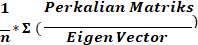 Dimana :n = jumlah elemenPerhitungan CI didpatkan melalui rumus𝐋𝐚𝐦𝐝𝐚 − 𝐧𝐂𝐈 =	𝐧 − 𝟏Sedangkan IR didapatkan dari tabel Index Random Consistency sesuai dengan jumlah n. Berikut merupakan contoh perhitungannya :Lamda pada performa :1/5*(0.569149039/0.11229+1.87477405/0.31561+0.85713480/0.15824+0.18110454/0.03449+2.0980885/0.37938 = 5.44137CI pada performa :(5.44137-5)/(5-1) = 0.11034IR pada performa :Berdasarkan tabel Index Random Consistency (Saaty, 1993), nilai IRdengan 5 kriteria adalah 1.12Dibawah ini merupakan hasil perhitungan Lamda, CI, dan IR pada tiap performa dan parameter penelitianPerhitungan Lamda, CI, dan IR performaTabel 4.32 Perhitungan Lamda, CI, Dan IR PerformaPerhitungan Lamda, CI, dan IR parameter pada performa kesiapan & ketahanan stock buffer workshopTabel 4.33 Perhitungan Lamda, CI, Dan IR Parameter Pada Performa Kesiapan & Ketahanan Stock Buffer WorkshopPerhitungan Lamda, CI, dan IR parameter pada performa repair TBRworkshopTabel 4.34 Perhitungan Lamda, CI, Dan IR Parameter Pada Performa Repair TBRWorkshopPerhitungan Lamda, CI, dan IR parameter pada performa minimum TBR di plantTabel 4.35 Perhitungan Lamda, CI, Dan IR Parameter Pada Performa Minimum TBR Di PlantPerhitungan Lamda, CI, dan IR parameter pada performa permintaanpallet baruTabel 4.36 Perhitungan Lamda, CI, Dan IR Parameter Pada Performa PermintaanPallet BaruPerhitungan Lamda, CI, dan IR parameter pada performa pelayanan pelanggan untuk perusahaanTabel 4.37 Perhitungan Lamda, CI, Dan IR Parameter Pada Performa Pelayanan Pelanggan Untuk PerusahaanPengujian KonsistensiPada tahapan ini dilakukan pengujian konsistensi dengan perhitungan CR (Consistency Ratio). Konsistensi yang diharapkan yaitu yang paling mendekati sempurna sehingga keputusan yang dihasilkan mendekati valid. Rasio Konsistensi (CR) merupakan perbandingan dari consistency index (CI) dengan nilai Index Random Consistency (IR).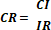 Jika CR < 0,1 maka nilai perbandingan berpasangan pada matriks kriteria dapat dikatakan konsisten. Begitu pula sebaliknya jika CR > 0,1 maka nilai perbandingan berpasangan pada matriks kriteria dikatakan tidak konsisten sehingga harus diulang. Berikut merupakan hasil perhitungan CR tiap elemen. Berikut merupakan hasil pengujian konsistensi tiap performa dan parameter yang digunakan dalam penelitian.Hasil perhitungan CR pada performaTabel 4.38 Hasil Perhitungan CR Pada PerformaDapat dilihat pada tabel bahwa hasil CR sebesar 0.09852 sehingga nilai perbandingan berpasangan dikatakan KONSISTEN.Hasil perhitungan CR parameter pada performa kesiapan & ketahananstock buffer workshopTabel 4.39 Perhitungan CR Parameter Pada Performa Kesiapan & KetahananStock Buffer WorkshopDapat dilihat pada tabel diatas bahwa hasil CR sebesar 0 sehingga nilai perbandingan berpasangan dikatakan KONSISTEN.Perhitungan CR parameter pada performa repair TBR workshopTabel 4.40 Perhitungan CR Parameter Pada Performa Repair TBR WorkshopBerdasarkan tabel tersebut didapatkan bahwa hasil CR sebesar 0 sehingganilai perbandingan berpasangan dikatakan KONSISTEN.Perhitungan CR parameter pada performa minimum TBR di plantTabel 4.41 Perhitungan CR Parameter Pada Performa Minimum TBR Di PlantDapat dilihat pada tabel bahwa hasil CR sebesar 0 sehingga nilai perbandingan berpasangan dikatakan KONSISTEN.Perhitungan CR parameter pada performa permintaan pallet baruTabel 4.42 Perhitungan CR Parameter Pada Performa Permintaan Pallet BaruDapat dilihat pada tabel bahwa hasil CR sebesar 0 sehingga nilai perbandingan berpasangan dikatakan KONSISTEN.Perhitungan CR parameter pada performa pelayanan pelanggan untuk perusahaanTabel 4.43 Perhitungan CR Parameter Pada Performa Pelayanan Pelanggan Untuk PerusahaanDapat dilihat pada tabel bahwa hasil CR sebesar 0 sehingga dikatakan KONSISTEN.Perangkingan Pada Setiap Performa dan ParameterJika semua perhitungan sudah dinyatakan konsisten langkah selanjutnya adalah perangkingan. Tahapan ini merupakan tahapan terakhir pada rangkaianmetode AHP dimana setiap elemen diurutkan berdasarkan hasil eigen vector dari yang terbesar hingga terkecil. Didapatkan hasil perangkingan seperti tabeldibawah ini.Hasil perangkingan performaTabel 4.44 Hasil Perangkingan PerformaHasil perangkingan parameter pada performa kesiapan & ketahananstock buffer workshopTabel 4.45 Hasil Perangkingan Parameter Pada Performa Kesiapan & KetahananStock Buffer WorkshopHasil perangkingan parameter pada performa repair TBR workshopTabel 4.46 Hasil Perangkingan Parameter Pada Performa Repair TBR WorkshopHasil perangkingan parameter pada performa minimum TBR di plantTabel 4.47 Hasil Perangkingan Parameter Pada Performa Minimum TBR Di PlantHasil perangkingan parameter pada performa permintaan pallet baruTabel 4.48 Hasil Perangkingan Parameter Pada Performa Permintaan Pallet BaruHasil perangkingan parameter pada performa pelayanan pelanggan untuk perusahaanTabel 4.49 Hasil Perangkingan Parameter Pada Performa Pelayanan Pelanggan Untuk PerusahaanAnalisis Data dan PembahasanDari hasil pengolahan data yang telah dilakukan diperoleh bobot prioritas pada masing masing performa dan parameter yang digunakan. Hasil pembobotan prioritas performa dapat dilihat pada gambar berikut.Gambar 4.6 Pembobotan Prioritas PerformaBerdasarkan hasil perhitungan perkalian matriks sebelumya dapat diketahui nilai bobot performa terbesar adalah performa pelayanan pelanggan untuk perusahaan (T) sebesar 0.37938, urutan kedua adalah performa repair TBR workshop (Q) dengan bobot sebesar 0.31561 , urutan performa ketigayaitu performa minimum TBR di plant (R) dengan bobot 0.15824, pada urutan ke empat terdapat performa kesiapan & ketahanan stock buffer workshop (P) sebesar 0.11229, dan pada urutan terakhir terdapat performa permintaan pallet baru (S) dengan bobot sebesar 0.03449. Sedangkan untuk analisa hasil pembobotan prioritas parameter adalah sebagai berikut:Analisa parameter pada performa kesiapan dan ketahanan stock buffer workshopGambar 4.7 Pembobotan Prioritas Parameter Pada Performa Kesiapan Dan Ketahanan Stock Buffer WorkshopBerdasarkan gambar diatas didapatkan nilai parameter kesiapan workshop menyediakan stock buffer untuk mendukung kelancaran kegiatan tukar guling di masing-masing plant (P1) sebesar 0.20 dan nilai parameter kesiapan dan kemampuan menyediakan stock buffer sesuai dengan standar kualitas yang telah disepakati dalam kontrak (baik pallet baru maupun RFI) (P2) sebesar 0.80. Hasil menunjukkan bahwa parameter P2 lebih penting dibandingakan dengan P1.Analisa parameter pada performa repair TBR workshopGambar 4.8 Pembobotan Prioritas Parameter Pada Performa Repair TBRWorkshopBerdasarkan gambar diatas didapatkan nilai parameter kesiapan workshop melakukan repair pallet TBR sesuai dengan kapasitas perhari yang telah di sepakati dikontrak (Q1) adalah sebesar 0.20 sedangkan nilai parameter kesiapan dan kemampuan workshop melakukan repair pallet sesuai dadeline kebutuhan pallet yang ditentukan (Q2) sebesar 0.80. Sehingga hasil menunjukkan bahwa parameter Q2 lebih penting dibandingakan dengan Q1.Analisa parameter pada performa minimum TBR di plantGambar 4.9 Pembobotan Prioritas Parameter Pada Performa MinimumTBR Di PlantBerdasarkan gambar 4.9 diatas didapatkan nilai parameter kesiapan workshop dalam menjaga ketersediaan pallet RFI (R1) sebesar 0.20 dan nilai parameter kesiapan vendor untuk meminimumkan jumlah pallet TBR di plant sesuai target user (R2) sebesar 0.80. Sehingga hasil menunjukkan bahwa parameter R2 lebih penting dibandingakan dengan R1.Analisa parameter pada performa permintaan pallet baruGambar 4.10 Pembobotan Prioritas Parameter Pada Performa Permintaan Pallet BaruBerdasarkan gambar 4.10 didapatkan bahwa nilai parameter kesiapan workshop dalam memenuhi permintaan pallet baru sesuai dengan kuantitas dan waktu (S1) sebesar 0.85 sedangkan nilai parameter kesiapan workshop dalam memenuhi perubahan jumlah permintaan pallet baru yang di pesan (S2) sebesar 0.14. Hasil menunjkkan bahwa parameter S1 lebih penting dibandingakan dengan parameter S2.Analisa	parameter	pada	performa	pelanayan	pelanggan	untuk perusahaanGambar 4.11 Pembobotan Prioritas Parameter Pada Performa PelanayanPelanggan Untuk PerusahaanBerdasarkan gambar diatas didapatkan nilai parameter kesiapan sumber daya yang disediakan untuk pelayanan serta kecepatan penyelesaian permasalahan & perbaikan secara berkesinambungan terhadap kinerja pelayanan (T1) sebesar 0.80 dan nilai parameter kesiapan sumber daya untuk mengikuti prosedur dari perusahaan (T2) sebesar 0.20. Sehingga hasil menunjkkan bahwa parameter T1 lebih penting dibandingakan dengan T2. Hasil pengolahan data dapat dijabarkan sebagai berikut :Table 4.50 Rekapitulasi Hasil Pengolahan DataJadwal Kerja PraktikBerikut merupakan jadwal kegiatan Kerja Praktik yang dilakukan di PT Semen Indonesia Logistik Departemen Warehousing and Railroad Section khususnya Biro Operasional Pallet periode 1-30 September.Gambar 4.12 Tabel Jadwal Kerja PraktikBAB V KESIMPULAN & SARANKesimpulanBerdasarkan hasil penelitian dan pengolahan data yang telah dilakukan dapat disimpulkan bahwa :Berdasarkan hasil survey dan observasi yang dilakukan pada biroOperasional Pallet PT Semen Indonesia Logistik dihasilkan 5 performa yang digunakan dalam evaluasi kinerja vendor pallet yaitu performa kesiapan dan ketahanan stock buffer workshop yang terdiri dari 2 parameter antara lain kesiapan workshop menyediakan Stock Buffer untuk mendukung kelancaran kegiatan tukar guling di masing-masing plant (P1) dan kesiapan dan kemampuan menyediakan stock buffer sesuai dengan standar kualitas yang telah disepakati dalam kontrak (baik pallet barumaupun RFI) (P2), performa repair TBR workshop terdiri dari 2 parameter yaitu kesiapan workshop melakukan repair pallet TBR sesuai dengan kapasitas perhari yang telah di sepakati dikontrak (Q1) dan kemampuan workshop melakukan repair pallet sesuai deadline kebutuhan pallet yang ditentukan (Q2), performa yang ketiga yaitu performa minimum TBR di plant dengan 2 parameter yaitu kesiapan workshop dalam menjaga ketersediaan pallet RFI (R1) dan kesiapan vendor untuk meminimumkan jumlah pallet TBR di plant sesuai target user (R2), performa ke empat yaitu performa permintaan pallet baru yang terdiri dari 2 parameter yaitu kesiapan workshop dalam memenuhi permintaan pallet baru sesuai dengan kuantitas dan waktu (S1) serta kesiapan workshop dalam memenuhi perubahan jumlah permintaan pallet baru yang di pesan (S2). Performa terakhir yang digunakan adalah performa pelayanan pelanggan untuk perusahaan, terdiri dari 2 parameter antara lain kesiapan sumber daya yangdisediakan untuk pelayanan serta kecepatan penyelesaian permasalahan & Perbaikan secara berkesinambungan terhadap kinerja pelayanan (T1) dan kesiapan sumber daya untuk mengikuti prosedur dari perusahaan (T2)Berdasarkan perhitungan nilai bobot prioritas, performa dengan bobot tertinggi yaitu performa pelayanan pelanggan untuk perusahaan (T) dengan bobot performa sebesar 37.94% kemudian performa performa repair TBR workshop (Q) dengan nilai bobot performa sebesar 31.56%, performa minimum TBR di plant (R) sebesar 15.82%, performa pelayanan kesiapan & ketahanan stock buffer workshop (P) sebesar 11.23%, dan terakhir adalah.performa permintaan pallet baru (S) dengan nilai bobot sebesar 3.45%.SaranPerusahaan dapat mempertimbangkan penggunaan performa dan parameter dalam evaluasi kinerja vendor pallet beserta urutan pembobotan prioritasnya berdasarkan metode AHPUntuk penelitian selanjutnya dapat mengkombinasikan dengan metode lain seperti TOPSIS, ANP, dll agar dapat dijadikan perbandingan dengan penelitian selajutnyaDAFTAR PUSTAKASyamsir, Lanny, dkk (2009). Aspek Kelayakan Usaha dan Strategi Pemasaran Pallet dengan ISPM#15 pada PT. XYZ di Palembang. Jurnal Managemen IKM, Vol. 4, No. 2, hal. 225-235Qanytah, 2008.Standarisasi Pallet (Alas Kemasan) Produk Pertanian.Jurnal Standardisasi,Vol. 10, No. 3, hal. 129 – 135Winakustia, 2013. Fisiensi Ukuran Pallet Terhadap Ruang Kontaener Dan Truk Angkutan Barang Efficiensy Of Pallet Size To Container Space And Truck Transport Of Goods. Jurnal, Vol. 25, No 7, hal. 476-484.Azzahra Muthi, A., 2017. “Perencanaan Pemilihan Pemasok Joint Cable ke PT. PLN (Persero) Area Cianjur Menggunakan Metode Analytical Hierarchy Process (AHP)”.Thesis. Universitas Mercu Buana. Jakarta.Casella, Y., 2019. “Pemilihan Supplier Bahan Baku Aluminium beku dengan Menggunakan Metode AHP dan Geometric Mean (Studi Kasus UMKM Tajusa Drumband)”. Thesis.Universitas Islam Negeri Sunan Kalijaga.Yogyakarta.Parinduri, S., 2018. “Pemilihan Supplier dengan Menggunakan Metode Analytical Hierarchy Process (AHP) dan Technique For Order Preference by Similarity to Ideal Solution (TOPSIS) di PT. XYZ”. Thesis. Universitas Sumatera Utara. Sumatera Utara.Pratama, A., 2017. “Sistem Pendukung Keputusan Pemilihan Supplier Menggunakan Metode Analytical Hierarchy Process (AHP) Pada PT. Transcoal Pacific Jakarta”.Thesis, STMIK Nusa Mandiri Jakarta. Jakarta.Rahmayanti, R., 2010. “Analisis pemilihan Supplier Menggunakan Metode Analytical Hierarchy Process (AHP) (Studi Kasus Pada PT Cazikhal)”.Thesis, Universitas Sebelas Maret. Surakarta.Safitra, B., 2017. “Penentuan Prioritas Pemilihan Supplier Bahan Baku Beton Menggunakan Metode Analytical Hierarchy Process.Thesis, Universitas Brawijaya.Malang.LAMPIRAN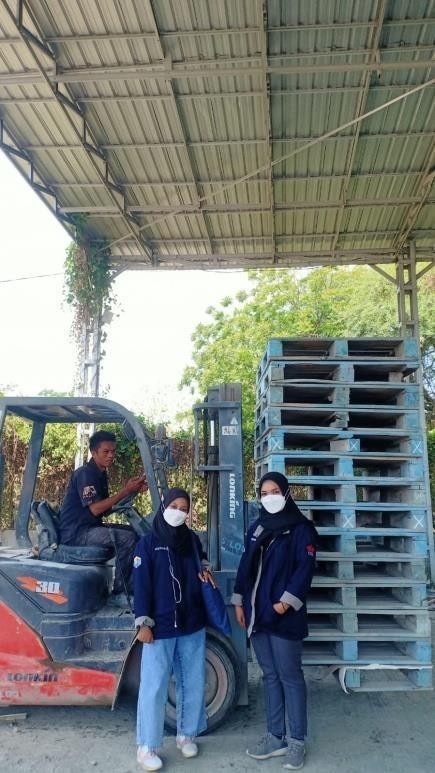 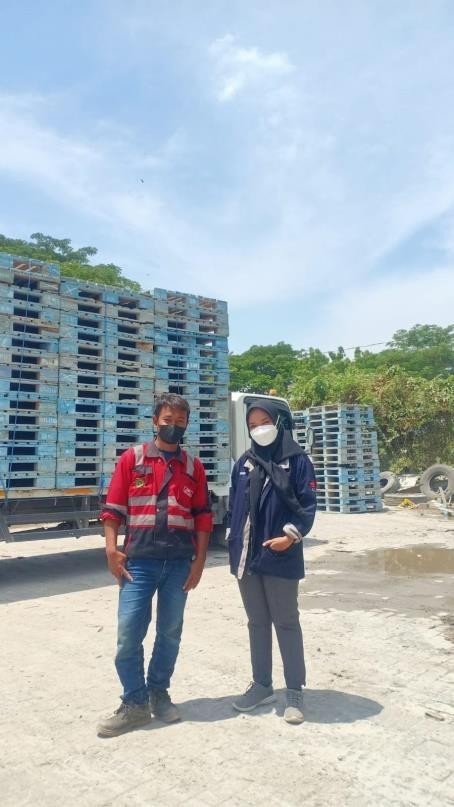 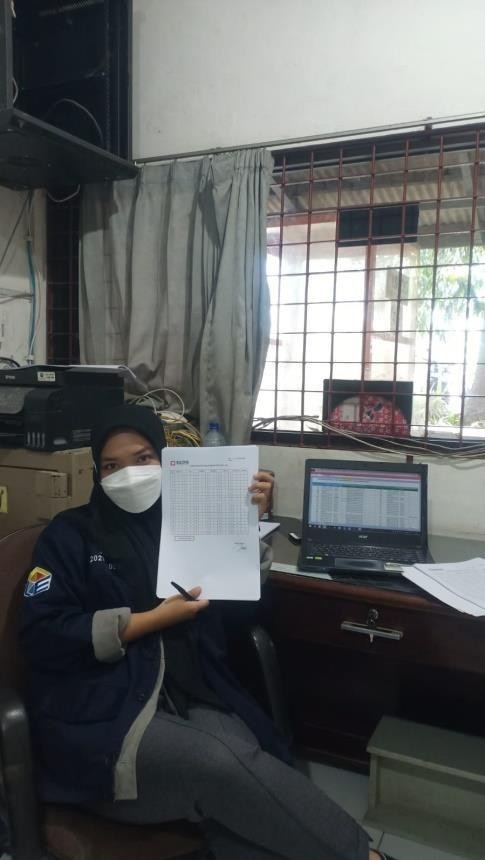 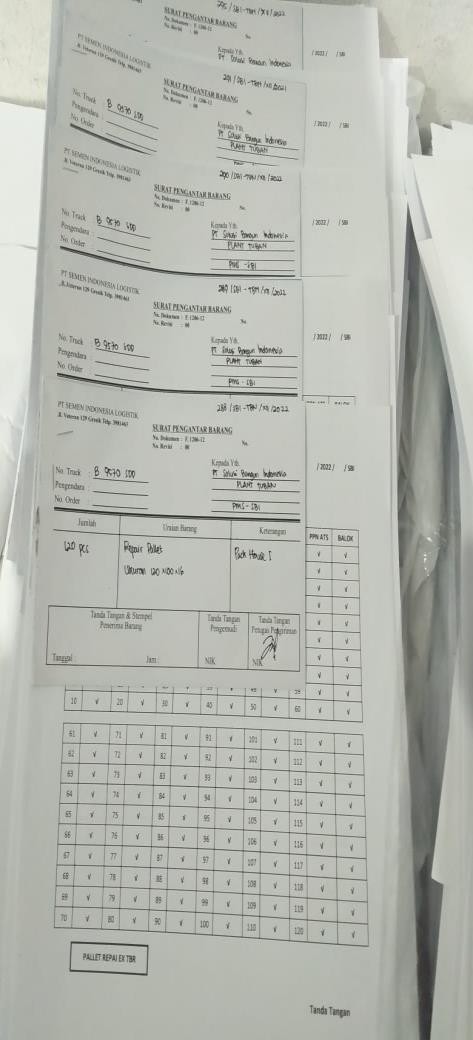 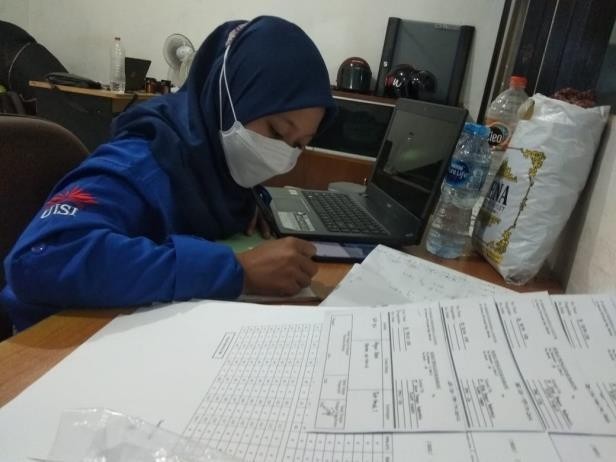 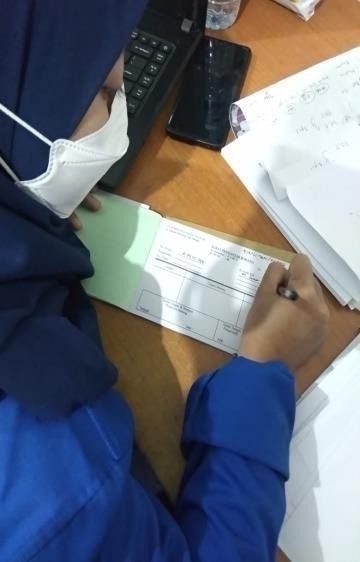 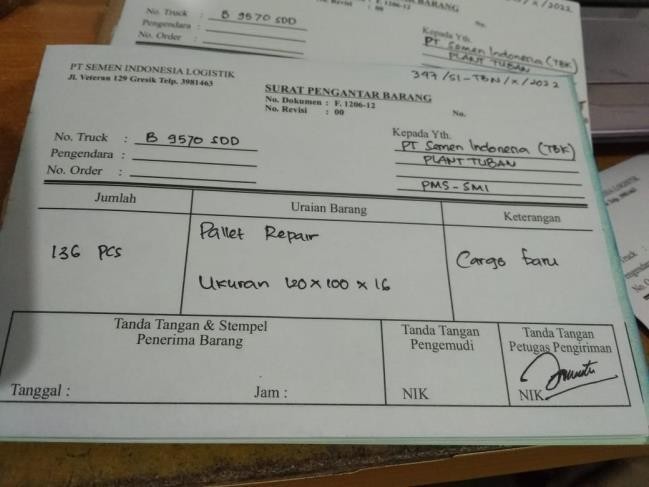 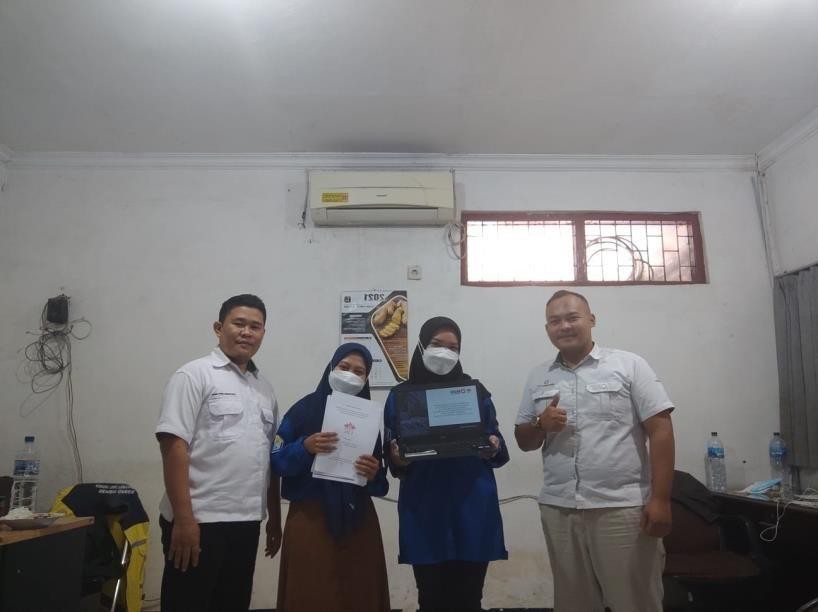 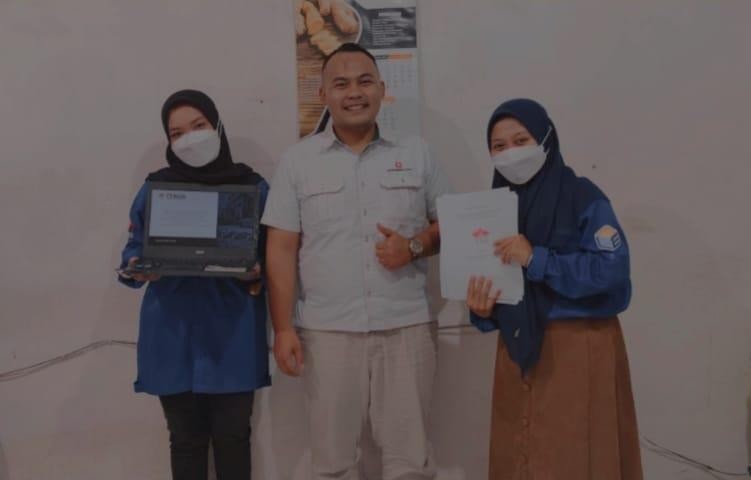 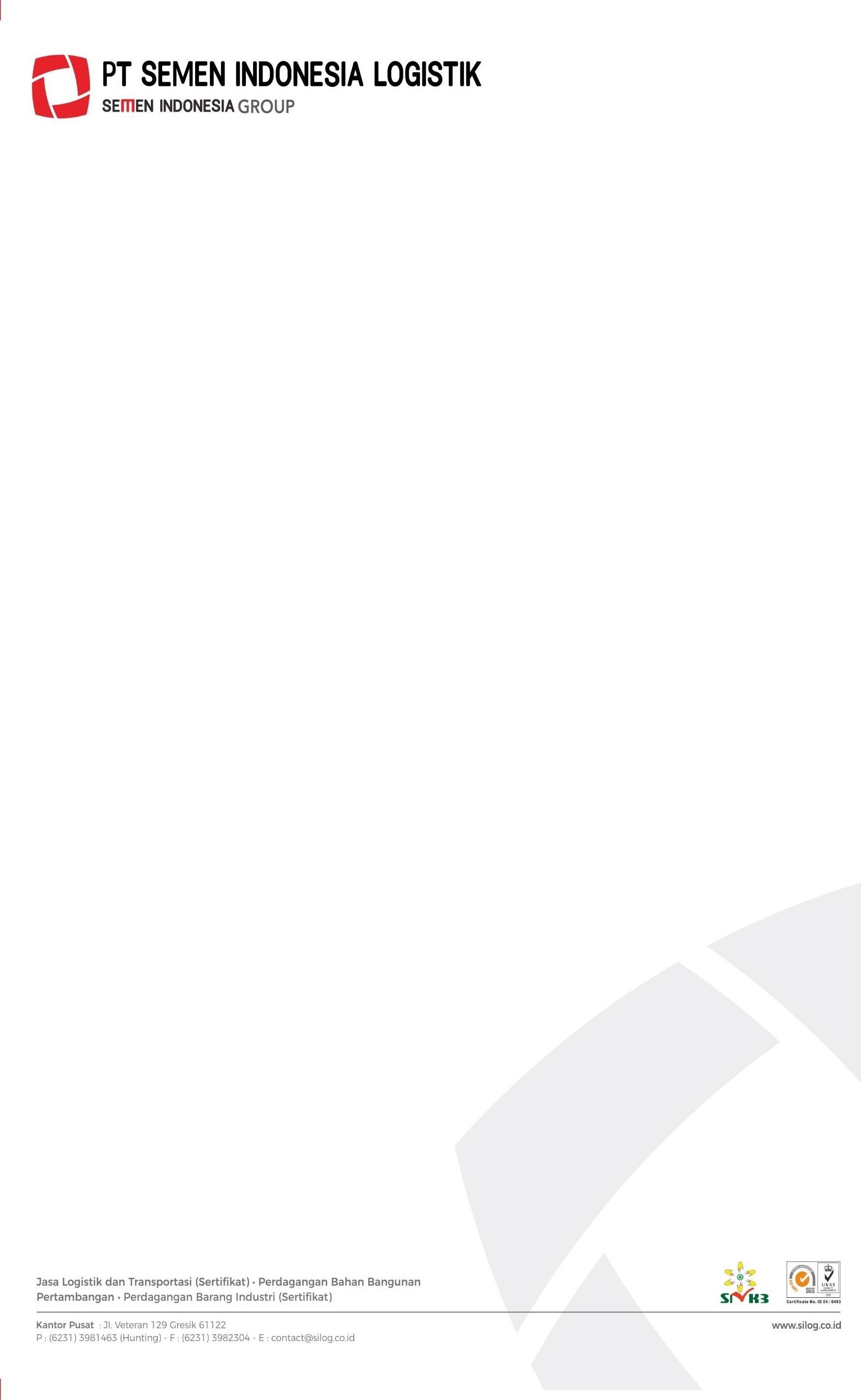 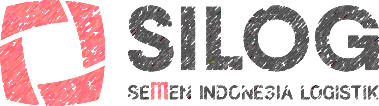 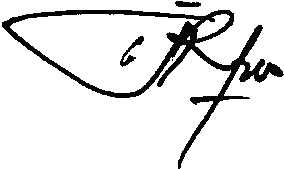 Nomor : 01161.A3050500/KP.02.02/08.2021	Tuban, 30 Agustus 2021Hal	: PemberitahuanKepada Yth.Koordinator Kerja Praktik UISIdi TempatDengan hormat,Sehubungan dengan proposal Saudara Perihal Praktik Kerja Lapangan bersama ini diberitahukan bahwa PT Semen Indonesia Logitik tidak keberatan atau dapat menerima mahasiswa/mahasiswi Saudara untuk Praktek Kerja Industri di PT Semen Indonesia Logistik dengan ketentuan sebagai berikut:Waktunya disesuaikan dengan kesempatan para staf perusahaan yang akan melayani sesuai jadwal selama +/- 1 bulan mulai tanggal 1 September 2021 s.d 30 September 2021 atas nama:Tidak diperkenankan mengambil data yang menyangkut rahasia perusahaan.Sesuai dengan ketentuan bagi mahasiswa/mahasiswi hanya bisa ditempatkan di Warehousing and Railway Section.Segala kerugian maupun tindakan pelanggaran hukum yang dilakukan oleh mahasiswa/mahasiswi menjadi tanggung jawab pihak lembaga.Setelah Praktek Kerja Industri berakhir mahasiswa/mahasiswi diwajibkan mengumpulkan absensi ke Unit Diklat kantor pusat PT Semen Indonesia Logistik.Mahasiswa/mahasiswi diwajibkan memakai masker dan menjaga kesehatan serta kebersihan selama mengikuti Praktek Kerja Industri.Selama masa darurat bencana wabah penyakit akibat virus corona belum dicabut oleh Badan Nasional Penanggulangan Bencana (BNPB), pelaksanaan magang dapat dilakukan secara online dan dilakukan dari rumah maupun dari kantor sesuai arahan pembimbing magang.Mahasiswa/mahasiswi yang bersangkutan wajib menyerahkan persyaratan administrasi sebagai berikut:Pas foto ukuran 3x3 sebanyak 1 lembarFoto copy kartu mahasiswaFoto copy jaminan asuransi kecelakaan/jiwaPersyaratan administrasi diserahkan selambat-lambatnya sehari sebelum dilaksanakannya Praktek Kerja Industri ke Unit Diklat kantor pusat PT Semen Indonesia Logistik melalui email agustina@silog.co.id. Apabila sampai dengan batas tanggal tersebut siswa/siswi yang bersangkutan belum menyerahkan persyaratan, maka permohonan dianggap gugur.Demikian atas perhatiannya kami sampaikan terima kasih.PT SEMEN INDONESIA LOGISTIKa.n. DireksiBiro SDM & Pengembangan OrganisasiRachmad Dwi SantosoKepala	UISI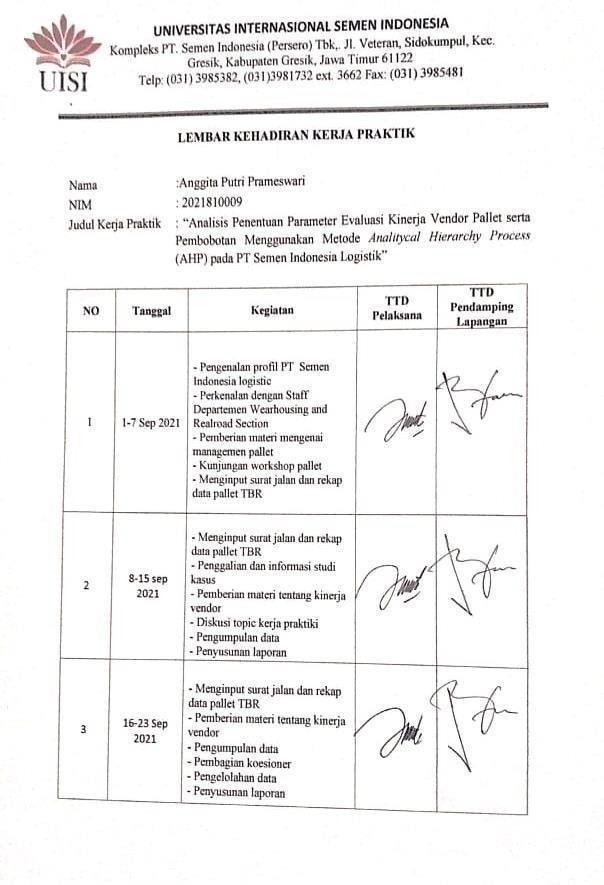 Di PT. SEMEN INDONESIA LOGSITIK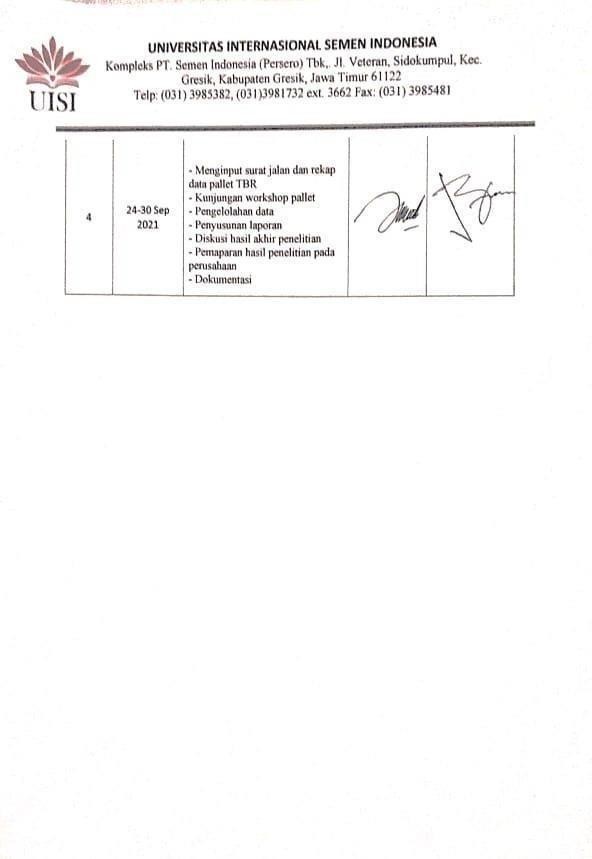 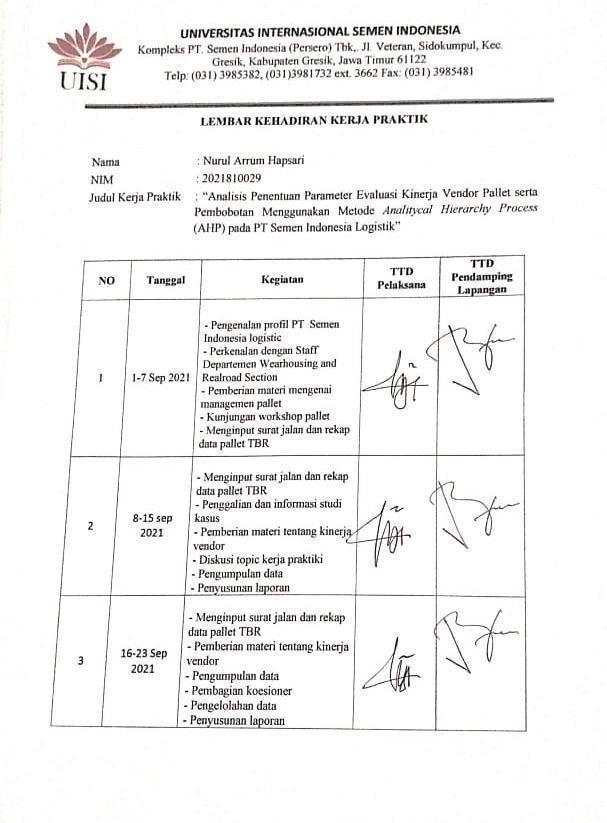 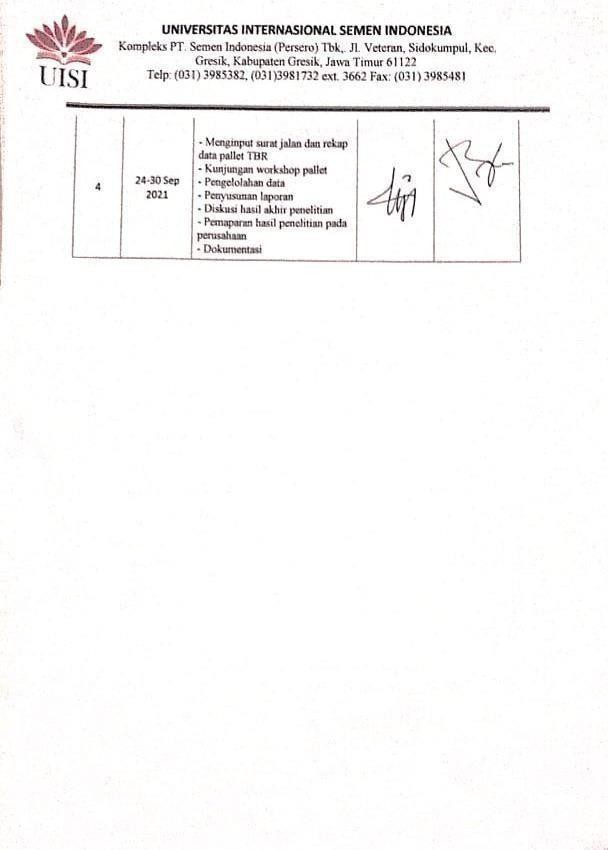 LEMBAR RESPONSI DOSEN PEMBIMBING KERJA PRAKTIKNama	: Anggita Putri PrameswariNim	2021810009Dosen Pembimbing	: Maulin Masyito Putri, S.T., M.T.Tuban, 30 September 2021 Dosen Pembimbing,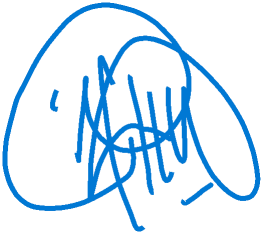 Maulin Masyito Putri, S.T., M.T.LEMBAR RESPONSI DOSEN PEMBIMBING KERJA PRAKTIKNama	: Nurul Arrum HapsariNim	2021810029Dosen Pembimbing	: Maulin Masyito Putri, S.T., M.T.Tuban, 30 September 2021 Dosen Pembimbing,Maulin Masyito Putri, S.T., M.T.UISILaporan Kerja Praktik Tanggal 01/09/2021 Di PT. SEMEN INDONESIA LOGSITIK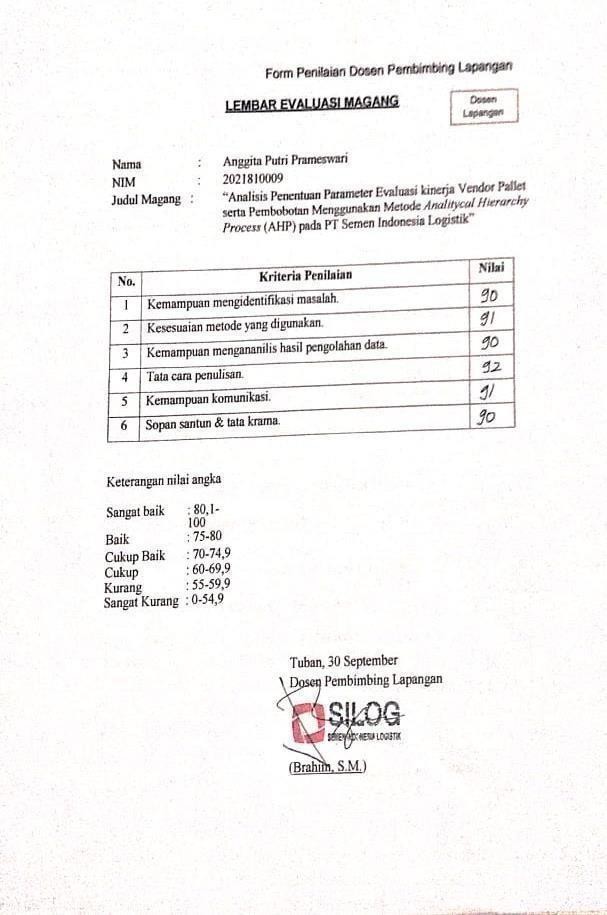 UNIVERSITAS INTERNASIONAL SEMEN INDONESIA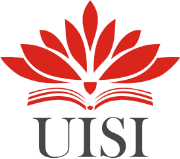 Kompleks PT. Semen Indonesia (Persero) Tbk.Jl. Veteran, Gresik Jawa Timur 61122Telp: (031) 3985482, (031) 3981732 ext. 3662 Fax: (031) 3985481LEMBAR EVALUASI MAGANGNama	: Anggita Putri PrameswariNIM	: 2021810009Judul Magang : “Analisis Penentuan Parameter Evaluasi Kinerja Vendor Pallet dan Pembobotan Menggunakan Metode Analytical Hierarchy Process Pada PT. Semen Indonesia Logistik”Gresik, 18 Januari 2022 Dosen Pembimbing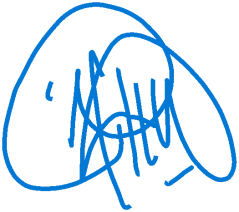 (Maulin Masyito Putri, S.T., M.T.) NIP. 9217250UISILaporan Kerja Praktik Tanggal 01/09/2021 Di PT. SEMEN INDONESIA LOGSITIK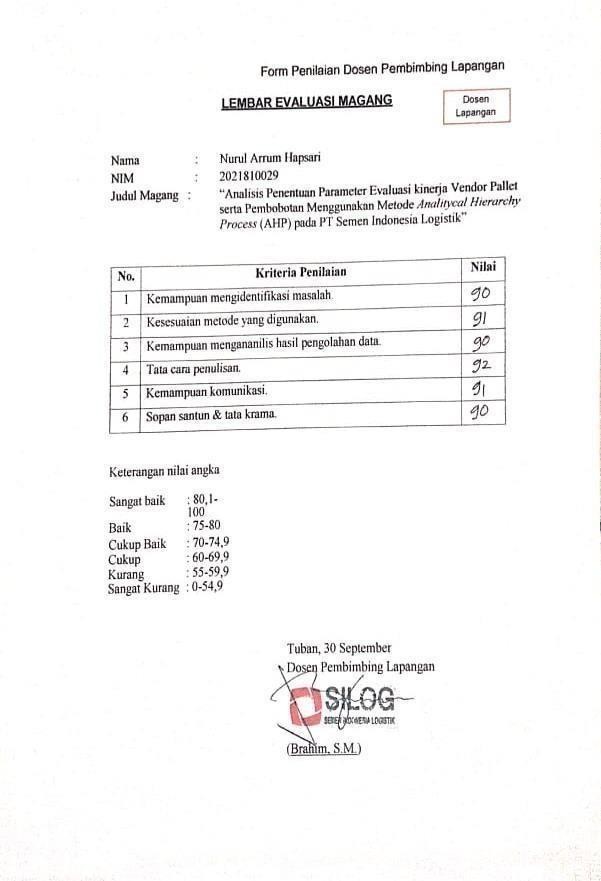 UNIVERSITAS INTERNASIONAL SEMEN INDONESIAKompleks PT. Semen Indonesia (Persero) Tbk.Jl. Veteran, Gresik Jawa Timur 61122Telp: (031) 3985482, (031) 3981732 ext. 3662 Fax: (031) 3985481LEMBAR EVALUASI MAGANGNama	: Nurul Arrum HapsariNIM	: 2021810029Judul Magang : “Analisis Penentuan Parameter  Evaluasi  Kinerja Vendor Pallet dan Pembobotan Menggunakan Metode Analytical Hierarchy Process Pada PT. Semen Indonesia Logistik”Gresik, 18 Januari 2022 Dosen Pembimbing(Maulin Masyito Putri, S.T., M.T.) NIP. 9217250UISI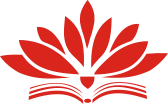 Laporan Kerja Praktik Tanggal 01/09/2021 Di PT. SEMEN INDONESIA LOGISTIK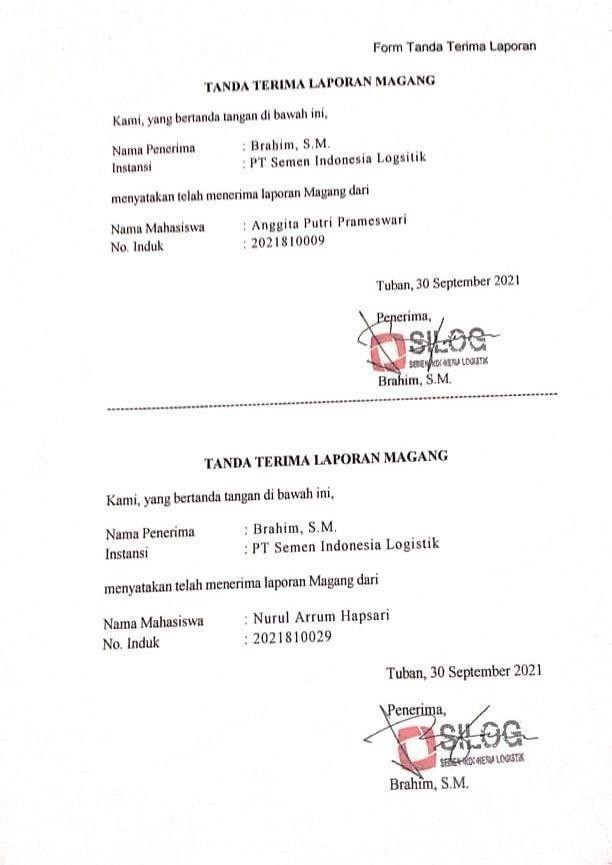  	77	Mengetahui,Ketua Program Studi Teknik Logistik UISIMaulin Masyito Putri, S.T., M.T. NIP. 9217250Menyetujui,Dosen Pembimbing Kerja PraktikMaulin Masyito Putri, S.T., M.T. NIP. 9217250AgusPendiyantoWorkSMhogpr.POaplletrAatilol nPalalntSIGPTMADNoUkuran PalletNegara Pengguna11.200 x 800 mmEropa21.140 x 1.140 mmBeberapa negara Eropa31.200 x 1.000 mmJerman dan Belanda448" x 40" (1.219 x 1.016mm)Amerika Serikat51.067 x 1.067 mmAmerika Serikat danKanada61.100 x 1.100 mmJepang, Taiwan, KoreaNOJENIS UJIPERSYARATAN1UKURANa. BalokTebal : min 7,5 cmLebar : min 7,5 cmb. PapanTebal : min 7,5 cmLebar : min 7,5 cm2JARAKa. Antar balok20 - 60 cmb. Antar papanMax 3,5 cmc. Balok dengan tepi5cm - 10cmd. Papan dengan tepi5cm - 10cm3PAKAR UKIRa. PanjangMin 6,5 cmMin 2,9 cm4PATAHTidak diperkenankanSkala TingkatKepentinganDefinisiKeterangan1Sama PentingnyaKedua	elemen	mempunyaipengaruh yang samaSkala TingkatKepentinganDefinisiKeterangan3Sedikit	Lebih PentingPengalaman dan penilaian sedikit memihak satu elemen dibandingkandengan pasangannya5Lebih PentingPengalaman dan penilaian sedikit memihak satu elemen dibandingkandengan pasangannya7Sangat PentingSatu elemen sangat disukai dansecara praktis dominasinya sangatnyata dibandingkan denganpasangannya9Mutlak	Lebih PentingSatu elemen terbukti mutlak lebih disukai dengan pasangannya, padatingkat keyakinan tertinggi2,4,6,8Nilai TengahDiberikan bila terdapat keraguan penilaian antar dua penilaian yangberdekatanOrdoMatriks12345678910RI000.580.91.121.241.321.411.451.49NoDeskripsiDeskripsiSimbol1PerformaPerforma kesiapan & ketahanan stockbuffer workshopP2ParameterKesiapan workshop menyediakan stock buffer untuk mendukung kelancaran kegiatan tukar guling di masing-masingPlantP13ParameterKesiapan dan kemampuan menyediakan stock buffer sesuai dengan standar kualitas yang telah disepakati dalam kontrak (baik pallet baru maupun RFI)P24PerformaPerforma repair TBR workshopQ5ParameterKesiapan workshop melakukan repair pallet TBR sesuai dengan kapasitas perhari yang telah di sepakati dikontrakQ16ParameterKemampuan workshop melakukan repair pallet sesuai dateline kebutuhan pallet yang ditentukanQ27PerformaPerforma minimum TBR di plantR8ParameterKesiapan workshop dalam menjaga ketersediaan pallet RFIR19ParameterKesiapan	vendor	untuk	meminimumkan jumlah pallet TBR di plant sesuai targetUserR211PerformaPerforma permintaan pallet baruS12ParameterKesiapan workshop dalam memenuhi permintaan pallet baru sesuai dengan kuantitas dan waktuS113ParameterKesiapan Workshop dalam memenuhi perubahan jumlah permintaan pallet baru yang di pesan (S2)S214PerformaPerforma Pelayanan Pelanggan untukTNoDeskripsiDeskripsiSimbolPerusahaan15ParameterKesiapan Sumber Daya yang disediakan untuk pelayanan serta kecepatan penyelesaian permasalahan & perbaikansecara berkesinambungan terhadap kinerja PelayananT116ParameterKesiapan sumber daya untuk mengikuti prosedur dari perusahaanT2PerformaSkalaSkalaSkalaSkalaSkalaSkalaSkalaSkala1SkalaSkalaSkalaSkalaSkalaSkalaSkalaSkalaPerformaPerforma98765432123456789PerformaPVQPVRPVSPVTPerformaSkalaSkalaSkalaSkalaSkalaSkalaSkalaSkala1SkalaSkalaSkalaSkalaSkalaSkalaSkalaSkalaPerformaPerforma98765432123456789PerformaQVRQVSQVTRVSRVTSVTParameterSkalaSkalaSkalaSkalaSkalaSkalaSkalaSkala1SkalaSkalaSkalaSkalaSkalaSkalaSkalaSkalaParameterParameter98765432123456789ParameterP1VP2ParameterSkalaSkalaSkalaSkalaSkalaSkalaSkalaSkala1SkalaSkalaSkalaSkalaSkalaSkalaSkalaSkalaParameterParameter98765432123456789ParameterQ1VQ2ParameterSkalaSkalaSkalaSkalaSkalaSkalaSkalaSkala1SkalaSkalaSkalaSkalaSkalaSkalaSkalaSkalaParameterParameter98765432123456789ParameterR1VR2ParameterSkalaSkalaSkalaSkalaSkalaSkalaSkalaSkala1SkalaSkalaSkalaSkalaSkalaSkalaSkalaSkalaParameterParameter98765432123456789ParameterS1VS2ParameterSkalaSkalaSkalaSkalaSkalaSkalaSkalaSkala1SkalaSkalaSkalaSkalaSkalaSkalaSkalaSkalaParameterParameter98765432123456789ParameterT1VT2PerformaPQRSTP1.000.330.335.000.33Q3.001.005.007.000.50R3.000.201.005.000.33S0.200.140.201.000.13T3.002.003.008.001.00Jumlah10.203.689.5326.002.29ParameterP1P2P110.25P241Jumlah51.25ParameterQ1Q2Q110.25Q241Jumlah51.25ParameterR1R2R110.25R241Jumlah51.25ParameterS1S1S116S20.1666671Jumlah1.1666677ParameterT1T2T114T20.251Jumlah1.255PerformaPQRSTJumlahP0.0980390.0906740.0349650.1923080.1454550.56144Q0.2941180.2720210.5244760.2692310.2181821.578026R0.2941180.0544040.1048950.1923080.1454550.791179S0.0196080.038860.0209790.0384620.0545450.172454T0.2941180.5440410.3146850.3076920.4363641.8969ParameterP1P2JumlahP10.20.20.4P20.80.81.6ParameterQ1Q2JumlahQ10.20.20.4Q20.80.81.6ParameterR1R2JumlahR10.20.20.4R20.80.81.6ParameterS1S1JumlahS10.8571430.8571431.714286S20.1428570.1428570.285714ParameterT1T2JumlahT10.80.81.6T20.20.20.4PerformaPQRSTWP0.0980390.0906740.0349650.1923080.1454550.112288Q0.2941180.2720210.5244760.2692310.2181820.315605R0.2941180.0544040.1048950.1923080.1454550.158236S0.0196080.038860.0209790.0384620.0545450.034491T0.2941180.5440410.3146850.3076920.4363640.37938ParameterP1P2WP10.20.20.2P20.80.80.8ParameterQ1Q2WQ10.20.20.2Q20.80.80.8ParameterR1R2WR10.20.20.2R20.80.80.8ParameterS1S2WS10.850.850.85S20.140.170.14ParameterT1T2WT10.80.80.8T20.20.20.2PerformaPerkalian MatriksP0.56914903Q1.87477405R0.85713490S0.18110454T2.098088521U5.580251059ParameterPerkalian matriksP10.40P21.60ParameterPerkalian matriksQ10.40Q21.60ParameterPerkalian matriksR10.40R21.60ParameterPerkalian matriksS11.71S20.28ParameterPerkalian matriksT11.60T20.40Lamda5.441368CI0.110342IR (5)1.12Lamda2CI0IR (2)0Lamda2CI0IR (2)0Lamda2CI0IR (2)0Lamda2CI0IR (2)0Lamda2CI0IR (2)0Lamda5.441368CI0.110342RI51.12CI/IR0.09852Lamda2CI0RI20CI/IR0Lamda2CI0RI20CI/IR0Lamda2CI0RI20CI/IR0Lamda2CI0RI20CI/IR0Lamda2CI0RI20CI/IR0PerformaWRankingP0.112284Q0.315602R0.158233S0.034495T0.379381ParameterWRankingP10.22P20.81ParameterWRankingQ10.22Q20.81ParameterWRankingR10.22R20.81ParameterWRankingS10.851S20.142ParameterWRankingT10.81T20.22NoVariabelVariabelPembobotanPerangkingan1PerformaPerforma kesiapan & ketahanan Stock BufferWorkshop (P)0.11228842ParameterKesiapan Workshop menyediakan Stock Buffer untuk mendukung kelancarankegiatan tukar guling di masing- masing plant (P1)0.2023ParameterKesiapan dan kemampuan menyediakan stock buffer sesuai dengan standar kualitasyang telah disepakati dalamkontrak (baik pallet barumaupun RFI) (P2)0.8014PerformaPerforma Repair TBRWorkshop (Q)0.3156052NoVariabelVariabelPembobotanPerangkingan5ParameterKesiapan Workshop Melakukan Repair Pallet TBRsesuai dengan kapasitasperhari yang telah di sepakati dikontrak (Q1)0.2026ParameterKemampuan Workshop melakukan repair pallet sesuaidateline kebutuhan pallet yang ditentukan(Q2)0.8017PerformaPerforma Minimum TBR diPlant (R)0.15823638ParameterKesiapan workshop dalam menjaga ketersediaan palletRFI (R1)0.2029ParameterKesiapan vendor untuk meminimumkan jumlah palletTBR di plant sesuai target user(R2)0.80110PerformaPerforma Permintaan PalletBaru (S)0.034491511ParameterKesiapan Workshop dalam memenuhi permintaan Palletbaru sesuai dengan kuantitasdan waktu (S1)0.85112ParameterKesiapan Workshop dalam memenuhi perubahan jumlahpermintaan pallet baru yang di pesan (S2)0.14213PerformaPerforma Pelayanan Pelanggan untuk Perusahaan(T)0.37938114ParameterKesiapan Sumber Daya yang disediakan untuk pelayanan serta kecepatan penyelesaian permasalahan & Perbaikan secara berkesinambungan terhadap kinerja pelayanan(T1)0.80115ParameterKesiapan sumber daya untuk mengikuti prosedur dariperusahaan (T2)0.202Sep-21Sep-21Sep-2112345678101112131415161718192021222324252627282930Pengenalan profil PT. Semen Indonesia logistikPerkenalan dengan staff departemenWarehoushing and Railroad SectionPemberian materi mengenai manajemen palletKunjungan workshop palletMenginput surat jalan dan rekap data palletTBRPenggalian informasi dan studi kasusPemberian materi mengenai kinerja vendorDiskusi topik kerja praktikPengumpulan dataPembagian kuesionerPengolahan dataPenyusunan laporanDiskusi hasil akhir penelitianPemaparan hasil penelitian pada perusahaanDokumentasiNo.NIMNAMA1.2021810009Anggita Putri Prameswari2.2021810029Nurul Arrum HapsariNoTanggalCatatanParaf1.2.3.10 Sep 202116 Sep 202123 Sep 2021Membahas apa yang didapat selama kegiatan kerja praktik minggu pertamaDiskusi permasalahan yang ada di perusahaanDiskusi topik apa yang akan diambilMembahas data apa saja yang dibutuhkan dalam penelitianMembahas kelanjutan topik yang diambilKonsultasi permasalahan yang dihadapi selama kegiatan kerja praktikKonsultasi pembuatan laporan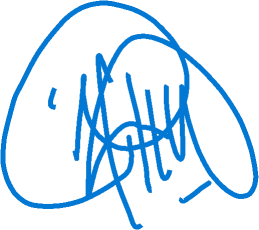 NoTanggalCatatanParaf1.2.3.10 Sep 202116 Sep 202123 Sep 2021Membahas apa yang didapat selama kegiatan kerja praktik minggu pertamaDiskusi permasalahan yang ada di perusahaanDiskusi topik apa yang akan diambilMembahas data apa saja yang dibutuhkan dalam penelitianMembahas kelanjutan topik yang diambilKonsultasi permasalahan yang dihadapi selama kegiatan kerja praktikKonsultasi pembuatan laporan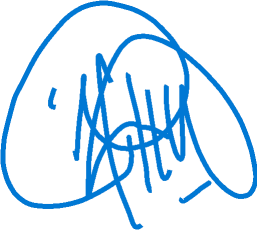 ASPEKBOBOT(B) %NILAI (N)N X BPenulisan Laporan(Kelengkapan, Kesesuaian, Konten, Referensi)10 %858.5Aplikasi Keilmuan(Kesesuaian penyelesaian Masalah dengan teori)25 %8020Penguasaan Materi Magang(Pembelajaran yang didapatkan dimagang dan kerjasama)50 %8241Kerajinan dan Sikap15 %8512.75JUMLAH100%JUMLAH82.25ASPEKBOBOT(B) %NILAI (N)N X BPenulisan Laporan (Kelengkapan, Kesesuaian, Konten, Referensi)10 %858.5Aplikasi Keilmuan(Kesesuaian penyelesaian Masalahdengan teori)25 %8020Penguasaan Materi Magang(Pembelajaran yang didapatkandimagang dan kerjasama)50 %8040Kerajinan dan Sikap15 %8512.75JUMLAH100%JUMLAH81.25